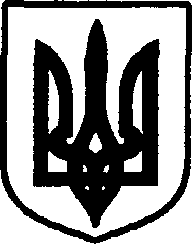 УКРАЇНАДунаєвецька міська рада VII скликанняПРОЕКТ Р І Ш Е Н Н ЯДвадцять третьої сесії11 липня 2017 р.                                         Дунаївці                                                № - 22 /2017рПро внесення змін до  Регламенту Дунаєвецької міської ради  Керуючись пунктом 1 частини 1 статті 26 Закону України «Про місцеве самоврядування в Україні», міська радаВИРІШИЛА:1. Внести зміни до  частини 7 статті 2  Регламенту Дунаєвецької міської ради виклавши його в такій редакції:«7. Прозорість в роботі ради також забезпечується через створення можливостей присутності громадян при розгляді питань, що їх стосуються на пленарних засіданнях сесій ради та постійних комісій. Кожен громадянин має право безперешкодно відвідувати засідання органів ради за умови дотримання ним встановленого  Порядку.»2. Доповнити статтю 29 Регламенту Дунаєвецької міської ради частиною 17 наступного змісту:«17. Питання щодо надання у користування земельних ділянок комунальної власності, крім безоплатної передачі земельних ділянок фізичних особам, які перебувають у їхньому користуванні, у власність розглядаються на пленарних засіданнях ради при обов’язковій присутності зацікавленої особи або уповноваженого нею представника.»3. Контроль за виконанням даного рішення покласти на постійну комісію  з питань регламенту, депутатської діяльності та етики, прав людини, законності, запобігання та врегулювання конфлікту інтересів, зв’язків з виконавчими структурами, органами місцевого самоврядування, об’єднаннями громадян та засобами масової інформації (голова комісії Л.Лук’янова).Міський голова      	В.Заяць УКРАЇНАДунаєвецька міська рада VII скликанняПРОЕКТ Р І Ш Е Н Н ЯДвадцять третьої сесії11 липня 2017 р.                                         Дунаївці                                                № - 22 /2017рПро встановлення місцевих податків ізборів на території Дунаєвецькоїміської ради на 2018  рік	Керуючись ст. 26  Закону України “Про місцеве самоврядування в Україні”; відповідно до Податкового кодексу України, з метою зміцнення матеріальної і фінансової бази місцевого самоврядування, сприяння соціально-економічного розвитку Дунаєвецької міської об’єднаної територіальної громади та  поповнення дохідної частини місцевого бюджету, Дунаєвецька міська рада ВИРІШИЛА:1.Встановити з 01.01.2018 року на території Дунаєвецької міської ради податок на майно що складається з: податку на нерухоме майно, відмінне від земельної ділянки, транспортного податку, плати за землю. 1.1. Затвердити  Положення про порядок обчислення та сплати податку на нерухоме майно, відмінне від земельної ділянки (додаток 1).1.1.1. Встановити   розмір ставок   податку  на нерухоме  майно, відмінне  від  земельного податку,  для об’єктів  житлової  нерухомості (додаток 2).1.1.2. Встановити   розмір ставок   податку  на нерухоме  майно, відмінне  від  земельного податку,  для об’єктів нежитлової  нерухомості (додаток 3).1.2. Затвердити Положення про порядок обчислення та сплати транспортного податку (додаток 4).1.3. Затвердити Положення про порядок обчислення та сплати земельного податку (додаток 5).1.3.1. Встановити   розмір ставок земельного податку (додаток 6).2. Затвердити Положення про збір за місця для паркування транспортних засобів в Дунаєвецькій міській раді (додаток 7.)3. Рішення дев’ятнадцятої сесії Дунаєвецької міської ради VIІ скликання від 28.02.2017 року №17-19/2017р  «Про  встановлення  на території Дунаєвецької  міської ради податків та зборів та втрату чинності рішень міської ради» визнати таким, що втратило чинність.4. Контроль за виконанням цього  рішення покласти на постійну комісію Дунаєвецької міської  ради з питань планування, фінансів, бюджету та соціально-економічного розвитку (голова комісії Д.Сусляк).Міський голова                                                                                                                  В. Заяць Додаток 1до рішення двадцять третьої сесії міської радиVІІ скликаннявід 11.07.2017 р.№______/2017рПоложення Про порядок обчислення та сплати податку на нерухоме майно, відмінне від земельної ділянки1. Платники податку1.1. Платниками податку є фізичні та юридичні особи, в тому числі нерезиденти, які є власниками об’єктів житлової та/або нежитлової нерухомості.1.2. Визначення платників податку в разі перебування об’єктів житлової та/або нежитлової нерухомості у спільній частковій або спільній сумісній власності кількох осіб:а) якщо об’єкт житлової та/або нежитлової нерухомості перебуває у спільній частковій власності кількох осіб, платником податку є кожна з цих осіб за належну їй частку;б) якщо об’єкт житлової та/або нежитлової нерухомості перебуває у спільній сумісній власності кількох осіб, але не поділений в натурі, платником податку є одна з таких осіб-власників, визначена за їх згодою, якщо інше не встановлено судом;в) якщо об’єкт житлової та/або нежитлової нерухомості перебуває у спільній сумісній власності кількох осіб і поділений між ними в натурі, платником податку є кожна з цих осіб за належну їй частку.2. Об’єкт оподаткування2.1. Об’єктом оподаткування є об’єкт житлової та нежитлової нерухомості, в тому числі його частка.2.2. Не є об’єктом оподаткування:а) об’єкти житлової та нежитлової нерухомості, які перебувають у власності органів державної влади, органів місцевого самоврядування, а також організацій, створених ними в установленому порядку, що повністю утримуються за рахунок відповідного державного бюджету чи місцевого бюджету і є неприбутковими (їх спільній власності);б) об’єкти житлової та нежитлової нерухомості, які розташовані в зонах відчуження та безумовного (обов’язкового) відселення, визначені законом, в тому числі їх частки;в) будівлі дитячих будинків сімейного типу;г) гуртожитки;ґ) житлова нерухомість непридатна для проживання, у тому числі у зв’язку з аварійним станом, визнана такою згідно з рішенням сільської, селищної, міської ради або ради об’єднаної територіальної громади, що створена згідно із законом та перспективним планом формування територій громад;д) об’єкти житлової нерухомості, в тому числі їх частки, що належать дітям-сиротам, дітям, позбавленим батьківського піклування, та особам з їх числа, визнаним такими відповідно до закону, дітям-інвалідам, які виховуються одинокими матерями (батьками), але не більше одного такого об’єкта на дитину;е) об’єкти нежитлової нерухомості, які використовуються суб’єктами господарювання малого та середнього бізнесу, що провадять свою діяльність в малих архітектурних формах та на ринках;є) будівлі промисловості, зокрема виробничі корпуси, цехи, складські приміщення промислових підприємств;ж) будівлі, споруди сільськогосподарських товаровиробників, призначені для використання безпосередньо у сільськогосподарській діяльності;з) об’єкти житлової та нежитлової нерухомості, які перебувають у власності громадських організацій інвалідів та їх підприємств;и) об’єкти нерухомості, що перебувають у власності релігійних організацій, статути (положення) яких зареєстровано у встановленому законом порядку, та використовуються виключно для забезпечення їхньої статутної діяльності, включаючи ті, в яких здійснюють діяльність засновані такими релігійними організаціями добродійні заклади (притулки, інтернати, лікарні тощо), крім об’єктів нерухомості, в яких здійснюється виробнича та/або господарська діяльність;і) будівлі дошкільних та загальноосвітніх навчальних закладів незалежно від форми власності та джерел фінансування, що використовуються для надання освітніх послуг;ї) об’єкти нежитлової нерухомості державних та комунальних дитячих санаторно-курортних закладів та закладів оздоровлення та відпочинку дітей, а також дитячих санаторно-курортних закладів та закладів оздоровлення і відпочинку дітей, які знаходяться на балансі підприємств, установ та організацій, які є неприбутковими і внесені контролюючим органом до Реєстру неприбуткових установ та організацій. У разі виключення з Реєстру неприбуткових установ та організацій декларація подається платником податку протягом 30 календарних днів з дня виключення, а податок сплачується починаючи з місяця, наступного за місяцем, в якому відбулося виключення з Реєстру неприбуткових установ та організацій;й) об’єкти нежитлової нерухомості державних та комунальних центрів олімпійської підготовки, шкіл вищої спортивної майстерності, центрів фізичного здоров’я населення, центрів з розвитку фізичної культури і спорту інвалідів, дитячо-юнацьких спортивних шкіл, а також центрів олімпійської підготовки, шкіл вищої спортивної майстерності, дитячо-юнацьких спортивних шкіл і спортивних споруд всеукраїнських фізкультурно-спортивних товариств, їх місцевих осередків та відокремлених підрозділів, що є неприбутковими та включені до Реєстру неприбуткових установ та організацій. У разі виключення таких установ та організацій з Реєстру неприбуткових установ та організацій декларація подається платником податку протягом 30 календарних днів з дня виключення, а податок сплачується починаючи з місяця, наступного за місяцем, в якому відбулося виключення з Реєстру неприбуткових установ та організацій;к) об’єкти нежитлової нерухомості баз олімпійської та паралімпійської підготовки. Перелік таких баз затверджується Кабінетом Міністрів України;л) об’єкти житлової нерухомості, які належать багатодітним або прийомним сім’ям, у яких виховується п’ять та більше дітей;м) об’єкти житлової та нежитлової нерухомості комунальних підприємст , установ та організацій Дунаєвецької міської ради.3. База оподаткування3.1. Базою оподаткування є загальна площа об’єкта житлової та нежитлової нерухомості, в тому числі його часток.3.2. База оподаткування об’єктів житлової та нежитлової нерухомості, в тому числі їх часток, які перебувають у власності фізичних осіб, обчислюється контролюючим органом на підставі даних Державного реєстру речових прав на нерухоме майно, що безоплатно надаються органами державної реєстрації прав на нерухоме майно та/або на підставі оригіналів відповідних документів платника податків, зокрема документів на право власності.3.3. База оподаткування об’єктів житлової та нежитлової нерухомості, в тому числі їх часток, що перебувають у власності юридичних осіб, обчислюється такими особами самостійно виходячи із загальної площі кожного окремого об’єкта оподаткування на підставі документів, що підтверджують право власності на такий об’єкт.4. Пільги із сплати податку4.1. База оподаткування об’єкта/об’єктів житлової нерухомості, в тому числі їх часток, що перебувають у власності фізичної особи - платника податку, зменшується:а) для квартири/квартир незалежно від їх кількості - на 60 кв. метрів;б) для житлового будинку/будинків незалежно від їх кількості - на 120 кв. метрів;в) для різних типів об’єктів житлової нерухомості, в тому числі їх часток (у разі одночасного перебування у власності платника податку квартири/квартир та житлового будинку/будинків, у тому числі їх часток), - на 180 кв. метрів.Таке зменшення надається один раз за кожний базовий податковий (звітний) період (рік).4.2. Міська рада, цим положенням, може встановлювати пільги з податку, що сплачується на відповідній території, з об’єктів житлової та/або нежитлової нерухомості, що перебувають у власності фізичних або юридичних осіб, громадських об’єднань, благодійних організацій, релігійних організацій України, статути (положення) яких зареєстровані у встановленому законом порядку, та використовуються для забезпечення діяльності, передбаченої такими статутами (положеннями).Пільги з податку, що сплачується на відповідній території з об’єктів житлової та нежитлової нерухомості, для фізичних осіб визначаються виходячи з їх майнового стану та рівня доходів.Пільги з податку, що сплачується на відповідній території з об’єктів нежитлової нерухомості, встановлюються залежно від майна, яке є об’єктом оподаткування.Органи місцевого самоврядування до 25 грудня року, що передує звітному, подають відповідному контролюючому органу за місцезнаходженням об’єкта житлової та/або нежитлової нерухомості рішення щодо ставок та наданих пільг юридичним та/або фізичним особам зі сплати податку на нерухоме майно, відмінне від земельної ділянки, за формою, затвердженою Кабінетом Міністрів України.4.3. Пільги з податку, передбачені пунктами 4.1 та 4.2 цього пункту, для фізичних осіб не застосовуються до:об’єкта/об’єктів оподаткування, якщо площа такого/таких об’єкта/об’єктів перевищує п’ятикратний розмір неоподатковуваної площі, встановленої пунктом 4.1 цього пункту;об’єкта/об’єктів оподаткування, що використовуються їх власниками з метою одержання доходів (здаються в оренду, лізинг, позичку, використовуються у підприємницькій діяльності).5. Ставка податку5.1. Ставки податку для об’єктів житлової та/або нежитлової нерухомості, що перебувають у власності фізичних та юридичних осіб, встановлюються за рішенням міської ради об’єднаної територіальної громади у розмірі, що не перевищує 1,5 відсотка розміру мінімальної заробітної плати, встановленої законом на 1 січня звітного (податкового) року, за 1 квадратний метр бази оподаткування.6. Податковий період6.1. Базовий податковий (звітний) період дорівнює календарному року.7. Порядок обчислення суми податку7.1. Обчислення суми податку з об’єкта/об’єктів житлової нерухомості, які перебувають у власності фізичних осіб, здійснюється у порядку встановленому п. 266.7 Податкового Кодексу України:8. Порядок обчислення сум податку в разі зміни власника об’єкта оподаткування податком8.1. У разі переходу права власності на об’єкт оподаткування від одного власника до іншого протягом календарного року податок обчислюється для попереднього власника за період з 1 січня цього року до початку того місяця, в якому припинилося право власності на зазначений об’єкт оподаткування, а для нового власника - починаючи з місяця, в якому він набув право власності.8.2. Контролюючий орган надсилає податкове повідомлення-рішення новому власнику після отримання інформації про перехід права власності.9. Порядок сплати податку9.1. Податок сплачується за місцем розташування об’єкта/об’єктів оподаткування і зараховується до відповідного бюджету згідно з положеннями Бюджетного кодексу України.10. Строки сплати податку10.1. Податкове зобов’язання за звітний рік з податку сплачується:а) фізичними особами - протягом 60 днів з дня вручення податкового повідомлення-рішення;б) юридичними особами - авансовими внесками щокварталу до 30 числа місяця, що наступає за звітним кварталом, які відображаються в річній податковій декларації.	11. Відповідальність11.1. За невиплату або ухилення від сплати податку настає відповідальність згідно чинного законодавства.Секретар міської ради	М. ОстровськийДодаток 2до рішення двадцять третьої сесії міської радиVІІ скликаннявід 11.07.2017 р.№______/2017рРозміри ставок   податку  на нерухоме  майно, відмінне  від  земельного податку,  для об’єктів  житлової  нерухомості що знаходяться на території Дунаєвецької міської радиСекретар міської ради                                                                                           М.Островський Додаток 3до рішення двадцять третьої сесії міської радиVІІ скликаннявід 11.07.2017 р.№______/2017рРозміри ставок   податку  на нерухоме  майно, відмінне  від  земельного податку,  для об’єктів нежитлової  нерухомості, що перебувають у власності фізичних та юридичних осібСекретар міської ради                                                                                           М.Островський Додаток 4до рішення двадцять третьої сесії міської радиVІІ скликаннявід 11.07.2017 р.№______/2017рПоложенняпро порядок обчислення та сплати транспортного податку       1. Платники податку1.1. Платниками транспортного податку є фізичні та юридичні особи, в тому числі нерезиденти, які мають зареєстровані в Україні згідно з чинним законодавством власні легкові автомобілі, що відповідно до підпункту 2.1 пункту 2 цього Положення є об’єктами оподаткування.2. Об’єкт оподаткування2.1. Об’єктом оподаткування є легкові автомобілі, з року випуску яких минуло не більше п’яти років (включно) та середньоринкова вартість яких становить понад 375 розмірів мінімальної заробітної плати, встановленої законом на 1 січня податкового (звітного) року.Така вартість визначається центральним органом виконавчої влади, що забезпечує формування та реалізує державну політику економічного, соціального розвитку і торгівлі, за методикою, затвердженою Кабінетом Міністрів України, станом на 1 січня податкового (звітного) року виходячи з марки, моделі, року випуску, об’єму циліндрів двигуна, типу пального";Щороку до 1 лютого податкового (звітного) року центральним органом виконавчої влади, що забезпечує формування та реалізує державну політику економічного, соціального розвитку і торгівлі, на своєму офіційному веб-сайті розміщується перелік легкових автомобілів, з року випуску яких минуло не більше п’яти років (включно) та середньоринкова вартість яких становить понад 375 розмірів мінімальної заробітної плати, встановленої законом на 1 січня податкового (звітного) року, який повинен містити такі дані щодо цих автомобілів: марка, модель, рік випуску, об’єм циліндрів двигуна, тип пального.3. База оподаткування3.1. Базою оподаткування є легковий автомобіль, що є об’єктом оподаткування відповідно до підпункту 2.1 пункту 2 цього Положення.4. Ставка податку4.1. Ставка податку встановлюється з розрахунку на календарний рік у розмірі 25 000 гривень за кожен легковий автомобіль, що є об’єктом оподаткування відповідно до підпункту 2.1 пункту 2 цього Положення.5. Податковий період5.1. Базовий податковий (звітний) період дорівнює календарному року.6. Порядок обчислення та сплати податку6.1. Обчислення суми податку з об’єкта/об’єктів оподаткування фізичних осіб здійснюється контролюючим органом за місцем реєстрації платника податку.6.2. Податкове/податкові повідомлення-рішення про сплату суми/сум податку та відповідні платіжні реквізити надсилаються (вручаються) платнику податку контролюючим органом за місцем його реєстрації до 1 липня року базового податкового (звітного) періоду (року).Щодо об’єктів оподаткування, придбаних протягом року, податок сплачується фізичною особою-платником починаючи з місяця, в якому виникло право власності на такий об’єкт. Контролюючий орган надсилає податкове повідомлення-рішення новому власнику після отримання інформації про перехід права власності.Нарахування податку та надсилання (вручення) податкових повідомлень-рішень про сплату податку фізичним особам - нерезидентам здійснюють контролюючі органи за місцем реєстрації об’єктів оподаткування, що перебувають у власності таких нерезидентів.6.3. Органи внутрішніх справ зобов’язані щомісяця у десятиденний строк після закінчення календарного місяця подавати контролюючим органам відомості, необхідні для розрахунку та справляння податку фізичними та юридичними особами, за місцем реєстрації об’єкта оподаткування станом на перше число відповідного місяця.Форма подачі інформації встановлюється центральним органом виконавчої влади, що забезпечує формування та реалізує державну фінансову політику.6.4. Платники податку - юридичні особи самостійно обчислюють суму податку станом на 1 січня звітного року і до 20 лютого цього ж року подають контролюючому органу за місцем реєстрації об’єкта оподаткування декларацію за формою, встановленою у порядку, передбаченому статтею 46 Податкового Кодексу, з розбивкою річної суми рівними частками поквартально.Щодо об’єктів оподаткування, придбаних протягом року, декларація юридичною особою - платником подається протягом місяця з дня виникнення права власності на такий об’єкт, а податок сплачується починаючи з місяця, в якому виникло право власності на такий об’єкт.6.5. У разі переходу права власності на об’єкт оподаткування від одного власника до іншого протягом звітного року податок обчислюється попереднім власником за період з 1 січня цього року до початку того місяця, в якому він втратив право власності на зазначений об’єкт оподаткування, а новим власником - починаючи з місяця, в якому він набув право власності на цей об’єкт.Контролюючий орган надсилає податкове повідомлення-рішення новому власнику після отримання інформації про перехід права власності.6.6. За об’єкти оподаткування, придбані протягом року, податок сплачується пропорційно кількості місяців, які залишилися до кінця року, починаючи з місяця, в якому проведено реєстрацію транспортного засобу.6.7. У разі спливу п’ятирічного віку легкового автомобіля протягом звітного року податок сплачується за період з 1 січня цього року до початку місяця, наступного за місяцем, в якому вік такого автомобіля досяг (досягне) п’яти років.6.8. У разі незаконного заволодіння третьою особою легковим автомобілем, який відповідно до підпункту 2.1 пункту 2 цього Положення є об’єктом оподаткування, транспортний податок за такий легковий автомобіль не сплачується з місяця, наступного за місяцем, в якому мав місце факт незаконного заволодіння легковим автомобілем, якщо такий факт підтверджується відповідним документом про внесення відомостей про вчинення кримінального правопорушення до Єдиного реєстру досудових розслідувань, виданим уповноваженим державним органом.У разі повернення легкового автомобіля його власнику (законному володільцю) податок за такий легковий автомобіль сплачується з місяця, в якому легковий автомобіль було повернено відповідно до постанови слідчого, прокурора чи рішення суду. Платник податку зобов’язаний надати контролюючому органу копію такої постанови (рішення) протягом 10 днів з моменту отримання.6.9. У разі незаконного заволодіння третьою особою легковим автомобілем, який відповідно до підпункту 2.1 пункту 2 цього Положення є об’єктом оподаткування, уточнююча декларація юридичною особою - платником податку подається протягом 30 календарних днів з дня внесення відомостей про вчинення кримінального правопорушення до Єдиного реєстру досудових розслідувань.У разі повернення легкового автомобіля його власнику уточнююча декларація юридичною особою - платником податку подається протягом 30 календарних днів з дня складання постанови слідчого, прокурора чи винесення ухвали суду.6.10. Фізичні особи - платники податку мають право звернутися з письмовою заявою до контролюючого органу за місцем своєї реєстрації для проведення звірки даних щодо:а) об’єктів оподаткування, що перебувають у власності платника податку;б) розміру ставки податку;в) нарахованої суми податку.У разі виявлення розбіжностей між даними контролюючих органів та даними, підтвердженими платником податку на підставі оригіналів відповідних документів (зокрема документів, що підтверджують право власності на об’єкт оподаткування, перехід права власності на об’єкт оподаткування), контролюючий орган за місцем реєстрації платника податку проводить перерахунок суми податку і надсилає (вручає) йому нове податкове повідомлення-рішення. Попереднє податкове повідомлення-рішення вважається скасованим (відкликаним).Фізичні особи - нерезиденти у порядку, визначеному цим пунктом, звертаються за проведенням звірки даних до контролюючих органів за місцем реєстрації об’єктів оподаткування".7. Порядок сплати податку7.1. Податок сплачується за місцем реєстрації об’єктів оподаткування і зараховується до відповідного бюджету згідно з положеннями Бюджетного кодексу України.8. Строки сплати податку8.1. Транспортний податок сплачується:а) фізичними особами - протягом 60 днів з дня вручення податкового повідомлення-рішення;б) юридичними особами - авансовими внесками щокварталу до 30 числа місяця, що наступає за звітним кварталом, які відображаються в річній податковій декларації".Секретар міської ради				                      	                      М. ОстровськийДодаток 5до рішення двадцять третьої сесії міської радиVІІ скликаннявід 11.07.2017 р.№______/2017рПоложення про порядок обчислення та сплати земельного податку1. Платники земельного податку1. Платниками податку є:1.1. власники земельних ділянок, земельних часток (паїв);1.2. землекористувачі.2. Особливості справляння податку суб'єктами господарювання, які застосовують спрощену систему оподаткування, обліку та звітності, встановлюються Податковим  Кодексром України.2. Об'єкти оподаткування земельним податком2.1. Об'єктами оподаткування є:2.1.1. земельні ділянки, які перебувають у власності або користуванні;2.1.2. земельні частки (паї), які перебувають у власності.3. База оподаткування земельним податком3.1. Базою оподаткування є:3.1.1. нормативна грошова оцінка земельних ділянок з урахуванням коефіцієнта індексації, визначеного відповідно до порядку, встановленого цим розділом;3.1.2. площа земельних ділянок, нормативну грошову оцінку яких не проведено.3.2. Рішення рад щодо нормативної грошової оцінки земельних ділянок, розташованих у межах населених пунктів, офіційно оприлюднюється міською радою до 15 липня року, що передує бюджетному періоду, в якому планується застосування нормативної грошової оцінки земель або змін (плановий період). В іншому разі норми відповідних рішень застосовуються не раніше початку бюджетного періоду, що настає за плановим періодом.4. Оподаткування земельних ділянок, наданих на землях лісогосподарського призначення (незалежно від місцезнаходження), земельним податком4.1. Податок за лісові землі справляється як складова рентної плати, що визначається податковим законодавством.4.2. Ставки податку за один гектар нелісових земель, які надані у встановленому порядку та використовуються для потреб лісового господарства, встановлюються відповідно до статті 274 цього Кодексу.5. Пільги щодо сплати земельного податку для фізичних осіб5.1. Від сплати податку звільняються:5.1.1. інваліди першої і другої групи;5.1.2. фізичні особи, які виховують трьох і більше дітей віком до 18 років;5.1.3. пенсіонери (за віком);5.1.4. ветерани війни та особи, на яких поширюється дія Закону України "Про статус ветеранів війни, гарантії їх соціального захисту";5.1.5. фізичні особи, визнані законом особами, які постраждали внаслідок Чорнобильської катастрофи.5.2. Звільнення від сплати податку за земельні ділянки, передбачене для відповідної категорії фізичних осіб пунктом 4.1 цієї статті, поширюється на одну земельну ділянку за кожним видом використання у межах граничних норм:5.2.1. для ведення особистого селянського господарства - у розмірі не більш як 2 гектари;5.2.2. для будівництва та обслуговування житлового будинку, господарських будівель і споруд (присадибна ділянка): у селах - не більш як 0,25 гектара, в селищах - не більш як 0,15 гектара, в містах - не більш як 0,10 гектара;5.2.3. для індивідуального дачного будівництва - не більш як 0,10 гектара;5.2.4. для будівництва індивідуальних гаражів - не більш як 0,01 гектара;5.2.5. для ведення садівництва - не більш як 0,12 гектара.5.3. Від сплати податку звільняються на період дії єдиного податку четвертої групи власники земельних ділянок, земельних часток (паїв) та землекористувачі за умови передачі земельних ділянок та земельних часток (паїв) в оренду платнику єдиного податку четвертої групи.5.4. Якщо фізична особа, визначена у пункті 4.1 цієї статті, має у власності декілька земельних ділянок одного виду використання, то така особа до 1 травня поточного року подає письмову заяву у довільній формі до контролюючого органу за місцем знаходження земельної ділянки про самостійне обрання/зміну земельної ділянки для застосування пільги.Пільга починає застосовуватися до обраної земельної ділянки з базового податкового (звітного) періоду, у якому подано таку заяву.6. Пільги щодо сплати податку для юридичних осіб6.1. Від сплати податку звільняються:6.1.1. санаторно-курортні та оздоровчі заклади громадських організацій інвалідів, реабілітаційні установи громадських організацій інвалідів;6.1.2. громадські організації інвалідів України, підприємства та організації, які засновані громадськими організаціями інвалідів та спілками громадських організацій інвалідів і є їх повною власністю, де протягом попереднього календарного місяця кількість інвалідів, які мають там основне місце роботи, становить не менш як 50 відсотків середньооблікової чисельності штатних працівників облікового складу за умови, що фонд оплати праці таких інвалідів становить протягом звітного періоду не менш як 25 відсотків суми загальних витрат на оплату праці.Зазначені підприємства та організації громадських організацій інвалідів мають право застосовувати цю пільгу за наявності дозволу на право користування такою пільгою, який надається уповноваженим органом відповідно до Закону України "Про основи соціальної захищеності інвалідів в Україні".У разі порушення вимог цієї норми зазначені громадські організації інвалідів, їх підприємства та організації зобов’язані сплатити суми податку за відповідний період, проіндексовані з урахуванням інфляції, а також штрафні санкції згідно із законодавством;6.1.3. бази олімпійської та паралімпійської підготовки, перелік яких затверджується Кабінетом Міністрів України.6.1.4. дошкільні та загальноосвітні навчальні заклади незалежно від форми власності і джерел фінансування, заклади культури, науки (крім національних та державних дендрологічних парків), освіти, охорони здоров’я, соціального захисту, фізичної культури та спорту, які повністю утримуються за рахунок коштів державного або місцевих бюджетів.6.1.5. державні та комунальні дитячі санаторно-курортні заклади та заклади оздоровлення і відпочинку, а також дитячі санаторно-курортні та оздоровчі заклади України, які знаходяться на балансі підприємств, установ та організацій, які є неприбутковими і внесені контролюючим органом до Реєстру неприбуткових установ та організацій. У разі виключення таких підприємств, установ та організацій з Реєстру неприбуткових установ та організацій декларація подається платником податку протягом 30 календарних днів з дня виключення, а податок сплачується починаючи з місяця, наступного за місяцем, в якому відбулося виключення з Реєстру неприбуткових установ та організацій;6.1.6. державні та комунальні центри олімпійської підготовки, школи вищої спортивної майстерності, центри фізичного здоров’я населення, центри з розвитку фізичної культури і спорту інвалідів, дитячо-юнацькі спортивні школи, а також центри олімпійської підготовки, школи вищої спортивної майстерності, дитячо-юнацькі спортивні школи і спортивні споруди всеукраїнських фізкультурно-спортивних товариств, їх місцевих осередків та відокремлених підрозділів, що є неприбутковими та включені до Реєстру неприбуткових установ та організацій, за земельні ділянки, на яких розміщені їх спортивні споруди. У разі виключення таких установ та організацій з Реєстру неприбуткових установ та організацій, декларація подається платником податку протягом 30 календарних днів з дня виключення, а податок сплачується починаючи з місяця, наступного за місяцем, в якому відбулося виключення з Реєстру неприбуткових установ та організацій;6.1.7. органи місцевого самоврядування, та їх комунальні установи, заклади, організації  та підприємства.7. Земельні ділянки, які не підлягають оподаткуванню земельним податком7.1. Не сплачується податок за:7.1.1. сільськогосподарські угіддя зон радіоактивно забруднених територій, визначених відповідно до закону такими, що зазнали радіоактивного забруднення внаслідок Чорнобильської катастрофи (зон відчуження, безумовного (обов'язкового) відселення, гарантованого добровільного відселення і посиленого радіоекологічного контролю), і хімічно забруднених сільськогосподарських угідь, на які запроваджено обмеження щодо ведення сільського господарства;7.1.2. землі сільськогосподарських угідь, що перебувають у тимчасовій консервації або у стадії сільськогосподарського освоєння;7.1.3. земельні ділянки державних сортовипробувальних станцій і сортодільниць, які використовуються для випробування сортів сільськогосподарських культур;7.1.4. землі дорожнього господарства автомобільних доріг загального користування - землі під проїзною частиною, узбіччям, земляним полотном, декоративним озелененням, резервами, кюветами, мостами, штучними спорудами, тунелями, транспортними розв'язками, водопропускними спорудами, підпірними стінками, шумовими екранами, очисними спорудами і розташованими в межах смуг відведення іншими дорожніми спорудами та обладнанням, а також землі, що знаходяться за межами смуг відведення, якщо на них розміщені споруди, що забезпечують функціонування автомобільних доріг, а саме:а) паралельні об'їзні дороги, поромні переправи, снігозахисні споруди і насадження, протилавинні та протисельові споруди, вловлюючі з'їзди, захисні насадження, шумові екрани, очисні споруди;б) майданчики для стоянки транспорту і відпочинку, склади, гаражі, резервуари для зберігання паливно-мастильних матеріалів, комплекси для зважування великогабаритного транспорту, виробничі бази, штучні та інші споруди, що перебувають у державній власності, власності державних підприємств або власності господарських товариств, у статутному капіталі яких 100 відсотків акцій (часток, паїв) належить державі;7.1.5. земельні ділянки сільськогосподарських підприємств усіх форм власності та фермерських (селянських) господарств, зайняті молодими садами, ягідниками та виноградниками до вступу їх у пору плодоношення, а також гібридними насадженнями, генофондовими колекціями та розсадниками багаторічних плодових насаджень;7.1.6. земельні ділянки кладовищ, крематоріїв та колумбаріїв.7.1.7. земельні ділянки, на яких розташовані дипломатичні представництва, які відповідно до міжнародних договорів (угод), згода на обов’язковість яких надана Верховною Радою України, користуються приміщеннями та прилеглими до них земельними ділянками на безоплатній основі.8. Особливості оподаткування платою за землю8.1. ставки плати за землю та пільги щодо земельного податку, що сплачується на відповідній територіївстановлює Дунаєвецька міська рада.Міська рада до 25 грудня року, що передує звітному, подають відповідному контролюючому органу за місцезнаходженням земельної ділянки рішення щодо ставок земельного податку та наданих пільг зі сплати земельного податку юридичним та/або фізичним особам за формою, затвердженою Кабінетом Міністрів України.Нові зміни щодо зазначеної інформації надаються до 1 числа першого місяця кварталу, що настає за звітним кварталом, у якому відбулися зазначені зміни.8.2. Якщо право на пільгу у платника виникає протягом року, то він звільняється від сплати податку починаючи з місяця, що настає за місяцем, у якому виникло це право. У разі втрати права на пільгу протягом року податок сплачується починаючи з місяця, що настає за місяцем, у якому втрачено це право.8.3. Якщо платники податку, які користуються пільгами з цього податку, надають в оренду земельні ділянки, окремі будівлі, споруди або їх частини, податок за такі земельні ділянки та земельні ділянки під такими будівлями (їх частинами) сплачується на загальних підставах з урахуванням прибудинкової території.Ця норма не поширюється на бюджетні установи у разі надання ними будівель, споруд (їх частин) в тимчасове користування (оренду) іншим бюджетним установам, дошкільним, загальноосвітнім навчальним закладам незалежно від форм власності і джерел фінансування.9. Податковий період для плати за землю9.1. Базовим податковим (звітним) періодом для плати за землю є календарний рік.9.2. Базовий податковий (звітний) рік починається 1 січня і закінчується 31 грудня того ж року (для новостворених підприємств та організацій, а також у зв'язку із набуттям права власності та/або користування на нові земельні ділянки може бути меншим 12 місяців).10. Порядок обчислення плати за землю10.1. Підставою для нарахування земельного податку є дані державного земельного кадастру.Центральні органи виконавчої влади, що реалізують державну політику у сфері земельних відносин та у сфері державної реєстрації речових прав на нерухоме майно, у сфері будівництва щомісяця, але не пізніше 10 числа наступного місяця, а також за запитом відповідного контролюючого органу за місцезнаходженням земельної ділянки подають інформацію, необхідну для обчислення і справляння плати за землю, у порядку, встановленому Кабінетом Міністрів України.10.2. Платники плати за землю (крім фізичних осіб) самостійно обчислюють суму податку щороку станом на 1 січня і не пізніше 20 лютого поточного року подають відповідному контролюючому органу за місцезнаходженням земельної ділянки податкову декларацію на поточний рік за формою, встановленою у порядку, передбаченому статтею 46 цього Податкового Кодексу, з розбивкою річної суми рівними частками за місяцями. Подання такої декларації звільняє від обов'язку подання щомісячних декларацій. При поданні першої декларації (фактичного початку діяльності як платника плати за землю) разом з нею подається довідка (витяг) про розмір нормативної грошової оцінки земельної ділянки, а надалі така довідка подається у разі затвердження нової нормативної грошової оцінки землі.10.3. Платник плати за землю має право подавати щомісяця звітну податкову декларацію, що звільняє його від обов'язку подання податкової декларації не пізніше 20 лютого поточного року, протягом 20 календарних днів місяця, що настає за звітним.10.4. За нововідведені земельні ділянки або за новоукладеними договорами оренди землі платник плати за землю подає податкову декларацію протягом 20 календарних днів місяця, що настає за звітним.У разі зміни протягом року об'єкта та/або бази оподаткування платник плати за землю подає податкову декларацію протягом 20 календарних днів місяця, що настає за місяцем, у якому відбулися такі зміни.10.5. Нарахування фізичним особам сум податку проводиться контролюючими органами (за місцем знаходження земельної ділянки), які надсилають (вручають) платникові за місцем його реєстрації до 1 липня поточного року податкове повідомлення-рішення про внесення податку за формою, встановленою у порядку, визначеному статтею 58 цього Податкового Кодексу.У разі переходу права власності на земельну ділянку від одного власника - юридичної або фізичної особи до іншого протягом календарного року податок сплачується попереднім власником за період з 1 січня цього року до початку того місяця, в якому припинилося право власності на зазначену земельну ділянку, а новим власником - починаючи з місяця, в якому він набув право власності.У разі переходу права власності на земельну ділянку від одного власника - фізичної особи до іншого протягом календарного року контролюючий орган надсилає (вручає) податкове повідомлення-рішення новому власнику після отримання інформації про перехід права власності.Якщо такий перехід відбувається після 1 липня поточного року, то контролюючий орган надсилає (вручає) попередньому власнику нове податкове повідомлення-рішення. Попереднє податкове повідомлення-рішення вважається скасованим (відкликаним).Платники податку мають право звернутися з письмовою заявою до контролюючого органу за місцем знаходження земельної ділянки для проведення звірки даних щодо:розміру площі земельної ділянки, що перебуває у власності та/або користуванні платника податку;права на користування пільгою із сплати податку;розміру ставки податку;нарахованої суми податку.У разі виявлення розбіжностей між даними контролюючих органів та даними, підтвердженими платником податку на підставі оригіналів відповідних документів, зокрема документів на право власності, користування пільгою, контролюючий орган за місцем знаходження земельної ділянки проводить протягом десяти робочих днів перерахунок суми податку і надсилає (вручає) йому нове податкове повідомлення-рішення. Попереднє податкове повідомлення-рішення вважається скасованим (відкликаним)".10.6. За земельну ділянку, на якій розташована будівля, що перебуває у спільній власності кількох юридичних або фізичних осіб, податок нараховується з урахуванням прибудинкової території кожному з таких осіб:1) у рівних частинах - якщо будівля перебуває у спільній сумісній власності кількох осіб, але не поділена в натурі, або одній з таких осіб-власників, визначеній за їх згодою, якщо інше не встановлено судом;2) пропорційно належній частці кожної особи - якщо будівля перебуває у спільній частковій власності;3) пропорційно належній частці кожної особи - якщо будівля перебуває у спільній сумісній власності і поділена в натурі.За земельну ділянку, на якій розташована будівля, що перебуває у користуванні кількох юридичних або фізичних осіб, податок нараховується кожному з них пропорційно тій частині площі будівлі, що знаходиться в їх користуванні, з урахуванням прибудинкової території.10.7. Юридична особа зменшує податкові зобов'язання із земельного податку на суму пільг, які надаються фізичним особам відповідно до пункту 281.1 статті 281 Податкового Кодексу за земельні ділянки, що знаходяться у їх власності або постійному користуванні і входять до складу земельних ділянок такої юридичної особи.Такий порядок також поширюється на визначення податкових зобов'язань із земельного податку юридичною особою за земельні ділянки, які відведені в порядку, встановленому Законом України "Про основи соціальної захищеності інвалідів в Україні" для безоплатного паркування (зберігання) легкових автомобілів, якими керують інваліди з ураженням опорно-рухового апарату, члени їх сімей, яким відповідно до порядку забезпечення інвалідів автомобілями передано право керування автомобілем, та законні представники недієздатних інвалідів або дітей-інвалідів, які перевозять інвалідів (дітей-інвалідів) з ураженням опорно-рухового апарату.11. Строк сплати плати за землю11.1. Власники землі та землекористувачі сплачують плату за землю з дня виникнення права власності або права користування земельною ділянкою.У разі припинення права власності або права користування земельною ділянкою плата за землю сплачується за фактичний період перебування землі у власності або користуванні у поточному році.11.2. Облік фізичних осіб - платників податку і нарахування відповідних сум проводяться контролюючими органами за місцем знаходження земельної ділянки щороку до 1 травня.11.3. Податкове зобов'язання щодо плати за землю, визначене у податковій декларації на поточний рік, сплачується рівними частками власниками та землекористувачами земельних ділянок за місцезнаходженням земельної ділянки за податковий період, який дорівнює календарному місяцю, щомісяця протягом 30 календарних днів, що настають за останнім календарним днем податкового (звітного) місяця.11.4. Податкове зобов'язання з плати за землю, визначене у податковій декларації, у тому числі за нововідведені земельні ділянки, сплачується власниками та землекористувачами земельних ділянок за місцезнаходженням земельної ділянки за податковий період, який дорівнює календарному місяцю, щомісяця протягом 30 календарних днів, що настають за останнім календарним днем податкового (звітного) місяця.11.5. Податок фізичними особами сплачується протягом 60 днів з дня вручення податкового повідомлення-рішення.11.6. При переході права власності на будівлю, споруду (їх частину) податок за земельні ділянки, на яких розташовані такі будівлі, споруди (їх частини), з урахуванням прибудинкової території сплачується на загальних підставах з дати державної реєстрації права власності на таку земельну ділянку.11.7. У разі надання в оренду земельних ділянок (у межах населених пунктів), окремих будівель (споруд) або їх частин власниками та землекористувачами податок за площі, що надаються в оренду, обчислюється з дати укладення договору оренди земельної ділянки або з дати укладення договору оренди будівель (їх частин).11.8. Власник нежилого приміщення (його частини) у багатоквартирному жилому будинку сплачує до бюджету податок за площі під такими приміщеннями (їх частинами) з урахуванням пропорційної частки прибудинкової території з дати державної реєстрації права власності на нерухоме майно.Секретар міської ради							         М. ОстровськийДодаток 6до рішення двадцять третьої сесії міської радиVІІ скликаннявід 11.07.2017 р.№______/2017рРозмір ставок земельного податку Секретар міської ради							М. ОстровськийДодаток 7до рішення двадцять третьої сесії міської радиVІІ скликаннявід 11.07.2017 р.№______/2017рПОЛОЖЕННЯпро збір за місця для паркування транспортних засобів1. Суб'єкти, об'єкти та база оподаткуванняПлатниками збору є юридичні особи, їх  філії (відділення, представництва), фізичні особи – підприємці, які організовують та провадять діяльність із забезпечення паркування транспортних засобів на майданчиках  для платного паркування та спеціально відведених автостоянках.На території Дунаєвецької міської ради платником збору визнати суб’єкта згідно розпорядження міського голови.Об'єктом оподаткування є земельна ділянка, спеціально визначена  для забезпечення паркування транспортних засобів на автомобільних дорогах загального користування, тротуарах або інших місцях, а також комунальні гаражі, стоянки, паркінги (будівлі, споруди, їх частини), які побудовані за рахунок коштів міського бюджету, за винятком площі земельної ділянки, яка відведена для безоплатного паркування транспортних засобів,  передбачених статтею 30 Закону України «Про основи соціальної захищеності інвалідів в Україні».Майданчиками для платного паркування - (площа території (землі), що належить на правах власності територіальній громаді або державі, на якій відповідно до рішення органу місцевого самоврядування здійснюється платне паркування – транспортних засобів).Спеціально відведеними автостоянками - (площа території (землі), що належить на правах власності територіальній громаді або державі, яка визначається органами місцевого самоврядування із встановленням правил щодо відповідальності за збереження транспортного засобу).До спеціально відведених автостоянок можуть належати комунальні гаражі, стоянки, паркінги (будівлі, споруди, їх частини), які побудовані за рахунок коштів місцевого бюджету з метою здійснення організації паркування транспортних засобів.Не належать до спеціально відведених автостоянок гаражі, автостоянки, власники або користувачі яких є платниками земельного податку або орендної плати за земельні ділянки державної і комунальноївласності,   а  також   земельні   ділянки,   що   належать   до   прибудинкових територій.Базою оподаткування є площа земельної ділянки, визначена для паркування, а також площа комунальних гаражів, стоянок, паркінгів (будівель, споруд, їх частин), які побудовані за рахунок коштів міського бюджету.2. Ставки зборуСтавки збору встановлюються за дні  провадження діяльності (четвер, суботу і неділю) із забезпечення паркування транспортних засобів у гривнях за 1 квадратний метр площі земельної ділянки, відведеної для організації та провадження такої діяльності, у розмірі 0,032 відсотка  мінімальної заробітної плати, установленої законом на 1 січня податкового (звітного) року.                     3. Порядок обчислення та строки сплати зборуЗбір сплачується авансовими внесками до 30 числа (включно) кожного місяця (у лютому до 28 (29) включно) за місцем розташування спеціально відведеного місця для паркування транспортних засобів. Остаточна сума збору, обчислена відповідно до податкової декларації за податковий (звітний) квартал (з урахуванням фактично внесених авансових платежів), сплачується у строки, визначені для квартального податкового періоду.4. Податкова звітністьЗвітним періодом для нарахування збору є квартал.Розрахунок збору подається до Державної податкової інспекції протягом 40 календарних днів, наступних за останнім календарним днем звітного (податкового) кварталу.5.ВідповідальністьСуб'єкти підприємницької діяльності, на яких покладатимуться обов'язки по справлянню збору, несуть відповідальність за неподання, несвоєчасне подання розрахунку збору до органу держаної податкової служби, правильність обчислення, повноту та своєчасність сплати збору до бюджету у відповідності до Податкового кодексу України.6.КонтрольКонтроль за своєчасністю подання розрахунку та сплатою збору, правильність його обчислення, повноту і своєчасність сплати до бюджету здійснюють органи ДПІ.Секретар міської ради                                                                                           М.Островський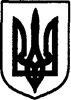 УКРАЇНАДунаєвецька міська  рада VII скликанняПРОЕКТ Р І Ш Е Н Н ЯДвадцять третьої сесії11 липня 2017 р.                                         Дунаївці                    	                        №00-23/2017 рПро внесення змін  до рішення другої позачергової) сесії міської ради від 24.12.2015 р. №5-2/2015р. «Про затвердження структури та загальної чисельності апарату Дунаєвецької міської  ради,  апарату виконавчого комітету міської ради та виконавчих органів міської ради»Відповідно до пункту 5 частини 1 статті 26 Закону України «Про місцеве самоврядування в Україні», враховуючи службову необхідність, з метою впорядкування структури та загальної чисельності апарату Дунаєвецької міської ради, враховуючи пропозиції спільних засідань постійних комісій від 05.07.2017 р. та 06.07.2017 р., міська рада ВИРІШИЛА:Внести зміни до рішення другої (позачергової) сесії міської ради VІІ скликання  від 24.12.2015 р. №5-2/2015 р. «Про затвердження структури та загальної чисельності апарату Дунаєвецької міської ради,  апарату виконавчого комітету міської ради та  виконавчих органів міської ради»:в  Додатку 3 «Структура та чисельність виконавчих органів Дунаєвецької міської ради», в графі 1 назву «Управління соціального захисту населення» змінити на «Відділ контролю за охоронною праці та забезпеченням соціального захисту населення» кількість штатних одиниць «2».Додаток 3 викласти у новій редакції (Додаток 1).в Додатку 4 «Зведена  відомість органів місцевого самоврядування» в пункті 3 «Виконавчі органи міської ради», цифру «12» замінити на цифру «14», цифру «92» замінити на цифру «94» Додаток 4 викласти у новій редакції (Додаток 2); 2.  Фінансовому управлінню міської ради передбачити зміни у міському бюджеті з урахуванням затвердженої структури та чисельності апарату виконавчого комітету Дунаєвецької міської ради. 3. Контроль за виконанням даного рішення покласти на постійну комісію з питань планування, фінансів, бюджету та соціально-економічного розвитку (голова постійної  комісії Д.Сусляк).Міський голова             									В.ЗаяцьДодаток 1До рішення двадцять третьої сесіїміської ради VІІ скликаннявід 11.06.2017 р.№ __/2017 р.Додаток 3до рішення 2(позачергової) сесії міської ради від 24 грудня 2015 р.№ 5- 2/2015рС Т Р У К Т У Р Ата чисельність виконавчих органів  Дунаєвецької міської радиСекретар міської ради                             					М.Островський  Додаток 2До рішення двадцять третьої сесії міської ради VІІ скликаннявід 11.06.2017 р.№ __/2017 р.Нова редакціяДодатку 4до рішення 2 (позачергової) сесії міської ради від 24 грудня 2015 р.№5- 2/2015рЗВЕДЕНА ВІДОМІСТЬорганів місцевого самоврядуванняСекретар міської ради                     						М.ОстровськийУКРАЇНАДунаєвецька міська рада VII скликанняПРОЕКТ Р І Ш Е Н Н ЯДвадцять третьої сесії11 липня  2017 р.                                      Дунаївці                                                  № -22/2017рПро затвердження граничної штатної чисельності працівників комунальних установ та закладів Дунаєвецької міської радиКеруючись статтею 26 Закону України «Про місцеве самоврядування в Україні», Господарським кодексом України, розглянувши лист комунальної установи Дунаєвецької міської ради «Дунаєвецька міська бібліотека» від 22.06.2017 р. №01-29/70, лист  комунальної установи Дунаєвецької міської ради «Дунаєвецький міський центр фізичного здоров’я населення «Спорт для всіх» від 19.06.2017 р. №41 щодо затвердження штатної чисельності працівників, міська радаВИРІШИЛА:Затвердити на 2017 рік граничну штатну чисельність працівників комунальної установи Дунаєвецької міської ради:2. Рішення п’ятнадцятої (позачергової) сесії міської ради VІІ скликання від 13.12.2016 р. №8-15/2017р в частині:  вважати таким, що втратило чинність.3. Рішення двадцять першої сесії міської ради VІІ скликання від 16.05.2017 р. №9-21/2017р  вважати таким, що втратило чинність.4. Керівникам комунальних установ подати на затвердження міському голові штатний розпис.5. Контроль за виконанням даного рішення покласти на постійну комісію міської ради з питань житлово-комунального господарства, комунальної власності, промисловості, підприємництва та сфери послуг (голова комісії Л.Красовська).Міський голова      	В.Заяць УКРАЇНАДунаєвецька міська рада VII скликанняПРОЕКТ Р І Ш Е Н Н ЯДвадцять третьої сесії11 липня  2017 р.                                      Дунаївці                                                  № -22/2017рПро згоду на використання коштів	Керуючись ст. 26  Закону України «Про місцеве самоврядування в Україні»; розглянувши звернення комунальної установи Дунаєвецької міської ради «Дунаєвецький міський центр фізичного здоров’я населення  «Спорт для всіх» від 09 червня 2017 року №34, у зв’язку з виробничою необхідністю щодо благоустрою території установи, на умовах співфінансування заробітної плати працівника у розмірі 50% з Дунаєвецьким районним центром зайнятості населення, враховуючи пропозиції спільних засідань постійних комісій від 05.07.2017 р. та  06.07.2017 р., міська рада ВИРІШИЛА:1. Дати згоду на використання коштів в сумі 10000 (десять тисяч) грн. виділених з міського бюджету на утримання комунальної установи Дунаєвецької міської ради «Дунаєвецький міський центр фізичного здоров’я населення  «Спорт для всіх» для виконання громадських робіт працівником з благоустрою на умовах співфінансування 50% розміру заробітної плати з «Дунаєвецького районного центру зайнятості населення».2. Контроль за виконанням цього  рішення покласти на постійну комісію Дунаєвецької міської  ради з питань планування, фінансів, бюджету та соціально-економічного розвитку(голова комісії Д.Сусляк).Міський голова                                                                                           В. Заяць УКРАЇНАДунаєвецька міська рада VII скликанняПРОЕКТ Р І Ш Е Н Н ЯДвадцять третьої сесії11 липня  2017 р.                                      Дунаївці                                                    № -22/2017рПро  затвердження проектно-кошторисної документації Керуючись статтею 26 Закону України «Про місцеве самоврядування в Україні», на підставі експертних звітів філії ДП «Укрдержбудекспертиза» у Хмельницької області №2-01020-2011/КД, №22-01324-2011/КД, №22-01325-2011/КД, №22-01326-2011/КД,  міська рада ВИРІШИЛА:	1. Затвердити проектно-кошторисну документацію по наступним об’єктам:- Капітальний ремонт даху та перекриття другого поверху будинку культури с. Чаньків Дунаєвецької міської ради в сумі 1496,658 тис. грн.;- Капітальний ремонт приміщення будинку культури по вулиці Шевченка, 16 в селі Голозубинці, Дунаєвецької міської ради, Дунаєвецького району Хмельницької області в сумі 1499,440 тис. грн.;- Капітальний ремонт частини Дунаєвецької дитячої школи мистецтв по вул.Гагаріна,20 в м.Дунаївці в сумі 785,662 тис. грн.;- Капітальний ремонт будівлі НВК "Загальноосвітня школа І-ІІІ ступенів,  гімназія" (утеплення фасадів та горищного перекриття) по вул.Шевченка, 58 в м.Дунаївці Хмельницької обл. в сумі 3458,587 тис. грн;- Капітальний ремонт тротуару по вулиці Ярова між м.Дунаївці та с.Січинці Дунаєвецького р-ну Хмельницької області в сумі 1435,854 тис. грн;- Капітальний ремонт будівлі сільського клубу по вул. Центральна, 33, в с.Заставля Дунаєвецького району, Хмельницької област в сумі 1380,0 тис. грн;- Капітальний ремонт будівлі по вул. Центральній, 51, с.Сивороги, Дунаєвецького району, Хмельницької області в сумі 1268,98 тис. грн;- Капітальний ремонт будівлі по вул. Молодіжній, 36-А, с.Гута-Яцьковецька, Дунаєвецького району, Хмельницької області в сумі 1177,619 тис. грн. 	2. Контроль за виконанням даного рішення покласти на заступника міського голови з питань діяльності виконавчих органів (Л. Михальського).Міський голова                                                                                           В. ЗаяцьУКРАЇНАДунаєвецька міська рада VII скликанняПРОЕКТ Р І Ш Е Н Н ЯДвадцять третьої сесії11 липня  2017 р.                                      Дунаївці                                                    № -22/2017рПро виконання плану роботи міської ради за І півріччя 2017 року та  затвердження плану роботи міської ради на ІІ півріччя 2017 р.Керуючись пунктом 7 частини 1 статті 26 Закону України «Про місцеве самоврядування в Україні», враховуючи пропозиції спільних засідань постійних комісій міської ради від 05.07.2017 р. та 06.07.2017 р., міська радаВИРІШИЛА:1. Звіт про виконання плану роботи міської ради за І півріччя 2017 року взяти до відома (додається).2. Затвердити план роботи Дунаєвецької міської ради на ІІ півріччя 2017 р. (додається).3. Контроль за виконанням рішення покласти на секретаря міської ради М.Островського.Міський голова                                                                                           В. ЗаяцьДодаток до рішення двадцять третьої сесії міської ради VІІ скликаннявід 11 липня 2017 р.№00-23/2017р№Звіт про виконання плану роботи міської ради за І піврічя 2017 рокуУ І півріччя 2017 року було проведено 5 пленарних засідань сесій VІІ скликання, на яких розглянуто 147 питань. Найважливішими з них були:Про затвердження Регламенту Дунаєвецької міської ради  в новій редакції;Звіт про виконання Плану соціально економічного розвитку Дунаєвецької міської об’єднаної територіальної громади за 2016 рік;Про затвердження Плану соціально-економічного розвитку Дунаєвецької міської об’єднаної територіальної громади на 2017-2020 роки;Про затвердження Стратегії розвитку Дунаєвецької міської об’єднаної територіальної громади на 2017-2020 роки;Про затвердження Програми енергоефективності та енергозбереження Дунаєвецької міської об’єднаної територіальної громади на 2017-2020 роки;Про затвердження Положення про Раду підприємців;Про встановлення ставок єдиного податку для суб’єктів підприємницької діяльності – фізичних осіб по Дунаєвецькій міській раді;Про  встановлення  на території Дунаєвецької міської ради податків і зборів та втрату чинності рішень міської  ради;Про проведення конкурсу «Краще село»;Про утворення старостинських округів Дунаєвецької міської ради;Про затвердження нової редакції Положення про старосту об’єднаної територіальної громади;Про проведення конкурсів «Кращий благоустрій території багатоквартирних будинків», «Кращий благоустрій садиби», «Вулиця кращого благоустрою».На протязі півріччя активно працювали постійні комісії, які забезпечували попереднє вивчення та розгляд питань. Проведено 7 спільних засідань постійних комісій. Комісії працювали плідно та ефективно з орієнтиром на кінцевий результат. Відбулось 6 засідань виконавчого комітету на яких розглянуто 87 питань.Міським головою підписано 191 розпоряджень з основної діяльності. Інформація про роботу міської ради постійно висвітлювалась на сайті міської ради, в газеті «Дунаєвецький вісник», ТРК «ФНБ» та на дошці оголошень.Секретар міської ради                                                                                М. ОстровськийДодаток до рішення двадцять третьої сесії міської ради VІІ скликаннявід 11 липня 2017 р.№00-23/2017рПланроботи міської ради на друге півріччя 2017 року1. Звіт про виконання Плану соціально-економічного розвитку за І півріччя 2017 року.2. Встановлення місцевих податків і зборів на 2018 рік.3. Звіт про виконання міського бюджету за І півріччя 2017 р. 4. Звіт про виконання міського бюджету за 2017 рік.5. Розгляд проекту міського бюджету на 2018 рік.6. Участь у проведенні спільних  організаційно-масових заходів у зв’язку з відзначенням:- День незалежності України;- День Знань;- День громади;- День захисника України;- День Збройних сил України;- День Святого Миколая.Секретар міської ради                                                                                     М. ОстровськийУКРАЇНАДунаєвецька міська рада VII скликанняПРОЕКТ Р І Ш Е Н Н ЯДвадцять третьої сесії11 липня  2017 р.                                      Дунаївці                                                    № -22/2017рПро надання згоди на продовження терміну дії контрактів з директорами загальноосвітніх та дошкільних навчальних закладівКеруючись статтею 26 Закону України «Про місцеве самоврядування в Україні», Законом України «Про освіту», розглянувши клопотання управління освіти, молоді та спорту Дунаєвецької міської ради від 09.06.2017 р.   №      , міська рада ВИРІШИЛА:Дати згоду на продовження контракту директорів:Свистяка Володимира Миколайовича – директора Дунаєвецької ЗОШ І-ІІІ ступенів №2 Дунаєвецької міської ради Хмельницької області терміном на 3 роки (з 03.08.2017 року);Ковальчука Леоніда Максимовича – директора Дунаєвецької ЗОШ І-ІІІ ступенів №3 Дунаєвецької міської ради Хмельницької області терміном на 1 рік (з 23.08.2017 року);Кубатої Ніни Миколаївни – директора Лисецької ЗОШ І-ІІІ ступенів Дунаєвецької міської ради Хмельницької області терміном на 1 рік (з 30.08.2017 року);Кордона Анатолія Михайловича – директора Чаньківської ЗОШ І-ІІІ ступенів Дунаєвецької міської ради Хмельницької області терміном на 1 рік (з 01.09.2017 року);Вишневської Людмили Іванівни – директора Великокужелівської ЗОШ І-ІІ ступенів Дунаєвецької міської ради Хмельницької області терміном на 3 роки (з 22.08.2017 року);Каліновської Оксани Володимирівни – директора Рахнівського НВК «ЗОШ І-ІІ ступенів, ДНЗ» Дунаєвецької міської ради Хмельницької області терміном на 3 роки (з 11.07.2017 року).Управлінню освіти, молоді та спорту Дунаєвецької міської ради забезпечити укладання додаткових угод до контрактів.Контроль за виконанням даного рішення покласти на постійну комісію з питань освіти, культури, охорони здоров’я, фізкультури, спорту та соціальног захисту населення.Міський голова                                                                                                            В. ЗаяцьУКРАЇНАДунаєвецька міська рада VII скликанняПРОЕКТ Р І Ш Е Н Н ЯДвадцять третьої сесії11 липня  2017 р.                                      Дунаївці                                                    № -22/2017рПро створення опорних шкілВідповідно до Цивільного кодексу України, Господарського кодексу України, статті 43, пункту 10 Прикінцевих та перехідних положень Закону України «Про місцеве самоврядування в Україні», законів України «Про освіту», «Про загальну середню освіту», постанови Кабінету Міністрів України від 20.01.2016 №79 «Про внесення змін до деяких постанов Кабінету Міністрів України», листів Міністерства освіти і науки України від 28.01.2016 №1/10-251 щодо дорожньої карти створення опорних шкіл, від 23.02.2016 №1/9-94 «Щодо опорних шкіл», від 30.03.2016 року №2/1-14-566-16 щодо створення і функціонування опорних шкіл та їхніх філій, з метою забезпечення умов для рівного доступу громадян до якісної освіти, підвищення ефективності заходів щодо розвитку галузі освіти громади, міська рада ВИРІШИЛА:Створити опорні навчальні заклади на базі Іванковецької ЗОШ І-ІІІ ступенів Дунаєвецької міської ради Хмельницької області та Дунаєвецької ЗОШ І-ІІІ ступенів №3 Дунаєвецької міської ради Хмельницької області. Управлінню освіти, молоді та спорту Дунаєвецької міської ради внести зміни до статутів навчальних закладів.Управлінню освіти, молоді та спорту Дунаєвецької міської ради здійснити організоване підвезення дітей до опорних навчальних закладів.Контроль за виконанням даного рішення покласти на постійну комісію з питань освіти, культури, охорони здоров’я, фізкультури, спорту та соціального захисту населення.Міський голова                                                                                              В. ЗаяцьУКРАЇНАДунаєвецька міська рада VII скликанняПРОЕКТ Р І Ш Е Н Н ЯДвадцять третьої сесії11 липня  2017 р.                                      Дунаївці                                                  № -22/2017рПро безоплатне прийняття майна у комунальну власність міської ради Керуючись статтею 26 Закону України «Про місцеве самоврядування в Україні», рішенням сорок дев’ятої (позачергової) сесії міської ради  шостого скликання від 06 серпня 2015 р № 1-49/2015р «Про добровільне об’єднання територіальних громад», в зв’язку з добровільним об’єднанням територіальних громад сіл Дунаєвецького району,  враховуючи рекомендації спільного засідання постійних комісій міської ради від       липня 2017 року,  міська радаВИРІШИЛА:Безоплатно прийняти  у власність  Дунаєвецької міської ради Гутояцьковецький  дошкільний заклад  та Сокілецький дошкільний заклад «Сонечко».Змінити назви дошкільних навчальних закладів, а саме:Гутояцьковецький дошкільний заклад  на  Гутояцьковецький дошкільний заклад  Дунаєвецької міської ради;Сокілецький дошкільний заклад «Сонечко» на Сокілецький дошкільний заклад «Сонечко» Дунаєвецької міської ради.Затвердити статути дошкільних навчальних закладів в новій редакції, що додаються. 4. Закріпити на праві оперативного управління за управлінням освіти, молоді та спорту Дунаєвкецької міської ради майно Гутояцьковецького дошкільного закладу  Дунаєвецької міської ради та Сокілецького дошкільного закладу «Сонечко» Дунаєвецької міської ради.5. Контроль  за виконанням рішення  покласти на постійну комісію з питань житлово-комунального господарства, комунальної власності, промисловості, підприємництва та сфери послуг (голова комісії Л.Красовська).Міський голова                                                                                 	 В. ЗаяцьУКРАЇНАДунаєвецька міська рада VII скликанняПРОЕКТ Р І Ш Е Н Н ЯДвадцять третьої сесії11 липня  2017 р.                                      Дунаївці                                                  № -22/2017рПро ліквідацію  дошкільних закладівВідповідно до  статті 26 Закону України «Про місцеве самоврядування в Україні», клопотання управління освіти, молоді та спорту Дунаєвецької міської ради від ______ №___, враховуючи пропозиції спільних засідань постійних комісій від 05.07.2017 р. та 06.07.2017 р.,  міська рада ВИРІШИЛА:Ліквідувати:Сокілецький дошкільний заклад «Сонечко» Дунаєвецької міської ради, код 26432056, юридична адреса: 32472 вул. Шкільна (Леніна), Б.10, село Сокілець, Дунаєвецький район, Хмельницька область;Гутояцьковецький дошкільний заклад Дунаєвецької міської ради , код 26432458, юридична адреса: 32456  Хмельницька область, Дунаєвецький район, село Гута-Яцьковецька;Голові міської ради Заяць В.В. створити ліквідаційні комісії.Комісіям до 13.09.2017 року подати міському голові на затвердження ліквідаційний баланс.Строк задоволення вимог кредиторами два місяці з дня оприлюднення повідомлення про ліквідацію дошкільних навчальних закладів.Рішення набирає чинності з 11.07.2017 року.Контроль за виконанням рішення покласти на секретаря міської ради Островського М.Г.Міський голова 	В. ЗаяцьУКРАЇНАДунаєвецька міська рада VII скликанняПРОЕКТ Р І Ш Е Н Н ЯДвадцять третьої сесії11 липня  2017 р.                                      Дунаївці                                                  № -22/2017рПро оренду майна комунальної власності Дунаєвецької міської радиВідповідно до рішення сесії міської ради № 13-14/2016 р. від 10.11.2016 р. «Про управління майном власності територіальної громади Дунаєвецької міської ради», керуючись статтями 26, 60 Закону України «Про місцеве самоврядування в Україні», Законом України «Про оренду державного та комунального майна», розглянувши  клопотання Туркота А.К. від 23.05.2017 р. щодо надання в оренду частини приміщення, заяву Войцехова Ю.Й. від 26.05.2017 р. щодо надання в оренду частини приміщення,   враховуючи пропозиції спільних засідань постійних комісій від 05.07.2017 р. та   06.07.2017 р.,  міська рада  ВИРІШИЛА:1. Затвердити оцінку вартості майна, яке перебуває у власності територіальної громади, а саме: - частини нежитлового приміщення, загальною площею 1 м2, за адресою:                 м. Дунаївці, вул. Красінських, 12, в розмірі 2261,0 (дві тисячі двісті шістдесят одна грн.) без урахування ПДВ.- частини нежитлового приміщення, загальною площею 6 м2, за адресою:                м. Дунаївці, вул. Шевченка, 50, в розмірі  13483 (тринадцять тисяч чотириста вісімдесят три)   грн. без урахування ПДВ.2. Надати в оренду фізичній особі-підприємцю                частину нежитлового приміщення    м2, що знаходиться за адресою: м. Дунаївці, вул. Красінських, 12, для розміщення платіжного терміналу, терміном на 2 роки, 11 місяців. 3. Надати в оренду фізичній особі-підприємцю Войцехову Юрію Йосиповичу   частину нежитлового приміщення загальною площею 6 м2, що знаходиться за адресою: м. Дунаївці, вул. Шевченка, 50, для розміщення ……, терміном на 2 роки, 11 місяців. 4. Надати в оренду Хмельницькому обласному навчально-курсовому комбінату приміщення № 1 Заставської ЗОШ І-ІІ ст., що знаходиться за адресою: с. Заставля, вул. Шкільна, 1, терміном на 2 роки, 11 місяців. 5. Відділу з питань економіки, інвестицій та комунального майна апарату виконавчого комітету Дунаєвецької міської ради забезпечити укладення в установленому порядку договорів оренди. 6. Контроль за виконанням рішення покласти на постійну комісію з питань житлово-комунального господарства, комунальної власності, промисловості, підприємництва та сфери послуг (голова комісії Л. Красовська).Міський голова 	В. ЗаяцьУКРАЇНАДунаєвецька міська рада VII скликанняР І Ш Е Н Н ЯДвадцять третьої сесії11 липня  2017 р.                                      Дунаївці                                                  № -22/2017рПро відчуження шляхом продажу комунального майна територіальної громади Дунаєвецької міської радиВідповідно до Законів України «Про місцеве самоврядування  в Україні», «Про оренду державного та комунального майна», враховуючи пропозиції спільних засідань постійних комісій від  05.07..2017 р. та 05.07.2017 р.,  міська рада  ВИРІШИЛА:1. Відчужити шляхом продажу нежитлову будівлю школи загальною площею 141,0  м2 та сараю 63,2 м2, що знаходиться за адресою: Хмельницька область, Дунаєвецький район, с. Малий Жванчик, вул. Грушевського 66:1) затвердити протокол проведення біржових торгів (аукціону) на Хмельницькій обласній товарній біржі від 13 червня 2017 року № 3 про відчуження шляхом продажу нерухомого майна, яке перебуває у власності територіальної громади Дунаєвецької міської ради. 2). затвердити ціну продажу майна, що знаходиться за адресою: Хмельницька область, Дунаєвецький район, с. Малий Жванчик в сумі 10090,00 (десять тисяч дев’яносто  грн. 00 коп.).3) продати нежитлову будівлю школи загальною площею 141,0  м2 та сараю 63,2 м2, що знаходиться за адресою: Хмельницька область, Дунаєвецький район, с. Малий Жванчик, вул. Грушевського 66, Лисенко Юрію Миколайовичу, який проживає в              с. Чимбарівка, вул. Подільська, 32, за ціною 10090,00 (десять тисяч дев’яносто  грн. 00 коп).4) Лисенко Юрію Миколайовичу у трьохденний термін внести кошти за придбане майно на розрахунковий рахунок Хмельницької обласної товарної біржі: - код 14145506, р/р 26006000250077, МФО 300023, Головний офіс ПАТ Укрсоцбанк. 2. Відчужити шляхом продажу нежитлову будівлю загальною площею 123,9 м2, що знаходиться за адресою: Хмельницька область, Дунаєвецький район, с. Миньківці, вул. Подільська, 54/1. 1) затвердити протокол проведення біржових торгів (аукціону) на Хмельницькій обласній товарній біржі від 13 червня 2017 року № 4 про відчуження шляхом продажу нерухомого майна, яке перебуває у власності територіальної громади Дунаєвецької міської ради2) затвердити ціну продажу майна, що знаходиться за адресою: Хмельницька область, Дунаєвецький район, с. Миньківці в сумі 9909,00 (дев’ять тисяч дев’яносто дев’ять грн. 00 коп.).3) продати нежитлову будівлю школи загальною площею 123,9  м2, що знаходиться за адресою: Хмельницька область, Дунаєвецький район, с. Миньківці, вул. Подільська, 54/1, Савчук Світлані Василівні, яка проживає в с. Миньківці, вул. Набережна, 11, за ціною 9909,00 (дев’ять тисяч дев’яносто дев’ять грн. 00 коп).4) Савчук Світлані Василівні у трьохденний термін внести кошти за придбане майно на розрахунковий рахунок Хмельницької обласної товарної біржі: - код 14145506, р/р 26006000250077, МФО 300023, Головний офіс ПАТ Укрсоцбанк. 3. Хмельницькій обласній товарній біржі у трьохденний термін перерахувати кошти за реквізитами: р/р 31518905700655 ГУДКСУ у Хмельницькій області, МФО 815013, код бюджету 37993631 УК у Дунаєвецькому районі м. Дунаївці 31030000. 4. Доручити підписати договір купівлі-продажу міському голові Заяць Веліні Владиславівні. 5. Контроль за виконанням рішення покласти на постійну комісію з питань житлово-комунального господарства, комунальної власності, промисловості, підприємництва та сфери послуг (голова комісії Л.Красовська)Міський голова 										В. ЗаяцьУКРАЇНАДунаєвецька міська рада VII скликанняПРОЕКТ Р І Ш Е Н Н ЯДвадцять третьої сесії11 липня  2017 р.                                      Дунаївці                                                  № -22/2017рКеруючись статтею 26 Закону України «Про місцеве самоврядування в Україні»,  враховуючи пропозиції спільних засідань постійних комісій від   05.07.2017 р. та 06.07.2017р., з метою забезпечення ефективного використання земельних ділянок,  міська радаВИРІШИЛА:
           1. Абзац 5 пункту 2  рішення шістнадцятої сесії міської ради IV скликання  від 26 листопада 2004 р. №10-16/2004 р. «Про надання громадянам, підприємцям та організаціям дозволу на виготовлення проекту землеустрою щодо відведення земельних ділянок», абзац 3 пункту 2 рішення двадцять третьої сесії  міської ради IV скликання від 05 грудня 2005 р. №12-23/2005 р. «Про надання громадянам, підприємцям та організаціям дозволу на виготовлення проекту землеустрою щодо відведення земельних ділянок та технічної документації із землеустрою щодо складання документів, що посвідчують право на землю», рішення вісімнадцятої  сесії міської ради V скликання від 15 липня 2008 р. №29-18/2008 р. «Про внесення часткових змін до рішення двадцять третьої сесії міської ради від 05 грудня  2005 року  №12-23/2005 р.» вважати такими, що втратили чинність.2.  Контроль за виконанням рішення покласти на постійну комісію з питань містобудування, будівництва, агропромислового комплексу, земельних відносин та охорони навколишнього природного середовища (голова комісії С.Кобилянський).Міський голова 								В.ЗаяцьУКРАЇНАДунаєвецька міська рада VII скликанняПРОЕКТ Р І Ш Е Н Н ЯДвадцять третьої сесії11 липня  2017 р.                                      Дунаївці                                                  № -22/2017рПро надання дозволу на розроблення комплексної схеми розташування тимчасових споруд  для здійснення підприємницької діяльності в м.Дунаївці по вул.Горького              Відповідно до  підпункту 1 пункту ”б” статті 30  Закону України  „Про місцеве самоврядування в Україні”, Закону України ”Про регулювання містобудівної діяльності”, Закону України ”Про благоустрій населених пунктів”, наказу Міністерства регіонального розвитку, будівництва та житлово-комунального господарства України від 21.10.2011 року № 244 ”Про затвердження порядку розміщення тимчасових споруд для провадження підприємницької діяльності", враховуючи пропозиції спільного засідання постійних комісій від 05.07.2017 та 06.07.2017 року, міська рада  ВИРІШИЛА:Надати дозвіл на розроблення комплексної схеми розташування тимчасових споруд для здійснення підприємницької діяльності в м.Дунаївці по вул.Горького.При розробленні комплексної схеми розташування тимчасових споруд передбачити облаштування місць для відпочинку населення, проведення благоустрою прилеглої території та встановлення зупинки для громадського транспорту.Контроль за виконанням рішення покласти на постійну комісію з питань містобудування, будівництва, агропромислового комплексу, земельних відносин та охорони навколишнього природного середовища (голова комісії С.Кобилянський).Міський голова 									        В. ЗаяцьУКРАЇНАДунаєвецька міська рада VII скликанняПРОЕКТ Р І Ш Е Н Н ЯДвадцять третьої сесії11 липня  2017 р.                                      Дунаївці                                                  № -22/2017рПро створеннягромадського пасовища с.РахнівкаВраховуючи потребу власників худоби територіальної громади с.Рахнівка щодо забезпечення в потребі випасання худоби на землях сільськогосподарського призначення державної власності, розташованої на території Дунаєвецької міської ради, Дунаєвецького району, Хмельницької області, відповідно до статтi 26 Закону України “Про мiсцеве самоврядування в Українi”, статей 34, 38 Земельного кодексу України, частини п’ятої розділу другому “Прикінцеві та перехідні положення” Закону України “Про внесення змін до деяких законодавчих актів України щодо розмежування земель державної та комунальної власності”, враховуючи пропозиції спільних засідань постійних комісій від 05.07.2017 р. та 06.07.2017 р., міська рада ВИРIШИЛА:1. Звернутись з клопотанням до Головного управління Держгеокадастру у Хмельницькій області стосовно отримання дозволу на розробку проекту землеустрою щодо відведення земельних ділянок для створення громадського пасовища орієнтовною загальною площею 43,1 га в трьох ділянках в тому числі:- ділянка №1 – орієнтовною площею 3,60 га;- ділянка №2 – орієнтовною площею 24,50 га;- ділянка №3 – орієнтовною площею 15,0 га;  за рахунок земель державної власності, не наданих у власність чи користування, розташованих за межами населених пунктів на території Дунаєвецької міської ради, Дунаєвецького району, Хмельницької області з передачею земель в комунальну власність.2. Контроль за виконанням рішення покласти на постійну комісію з питань містобудування, будівництва, агропромислового комплексу, земельних відносин та охорони навколишнього природного середовища (голова комісії С.Кобилянський).Міський голова 									        В. ЗаяцьУКРАЇНАДунаєвецька міська рада VII скликанняПРОЕК Р І Ш Е Н Н ЯДвадцять третьої сесії11 липня  2017 р.                                      Дунаївці                                                  № -22/2017рПро створеннягромадського пасовища с.ГірчичнаВраховуючи потребу власників худоби територіальної громади с.Гірчична щодо забезпечення в потребі випасання худоби на землях сільськогосподарського призначення державної власності, розташованої на території Дунаєвецької міської ради, Дунаєвецького району, Хмельницької області, відповідно до статтi 26 Закону України “Про мiсцеве самоврядування в Українi”, статей 34, 38 Земельного кодексу України, частини п’ятої розділу другому “Прикінцеві та перехідні положення” Закону України “Про внесення змін до деяких законодавчих актів України щодо розмежування земель державної та комунальної власності”, міська рада ВИРIШИЛА:1. Звернутись з клопотанням до Головного управління Держгеокадастру у Хмельницькій області стосовно отримання дозволу на розробку проекту землеустрою щодо відведення земельних ділянок для створення громадського пасовища орієнтовною площею 10,0 га  за рахунок земель державної власності, не наданих у власність чи користування, розташованих за межами населених пунктів на території Дунаєвецької міської ради, Дунаєвецького району, Хмельницької області з передачею земель в комунальну власність.2. Контроль за виконанням рішення покласти на постійну комісію з питань містобудування, будівництва, агропромислового комплексу, земельних відносин та охорони навколишнього природного середовища (голова комісії С.Кобилянський).Міський голова 									        В. ЗаяцьУКРАЇНАДунаєвецька міська рада VII скликанняПРОЕКТ Р І Ш Е Н Н ЯДвадцять третьої сесії11 липня  2017 р.                                      Дунаївці                                                  № -22/2017рПро затвердження проекту землеустрою щодо відведення земельної ділянки, зміну цільового призначення та державну реєстрацію права комунальної власності на земельну ділянку Розглянувши проект землеустрою щодо відведення земельної ділянки в комунальну власність із зміною цільового призначення за рахунок земель запасу с.Голозубинці сільськогосподарського призначення в землі промисловості, транспорту, зв'язку, енергетики, оборони та іншого призначення для організації місць поховання (кладовища) в с.Голозубинці на території Дунаєвецької міської ради, враховуючи пропозиції спільних засідань постійних комісій від 05.07.2017 р. та 06.07.2017 р., керуючись пунктом 34 частини 1 статті 26 Закону України «Про місцеве самоврядування в Україні», міська рада ВИРІШИЛА:Затвердити проект землеустрою щодо відведення земельної ділянки в комунальну власність із зміною цільового призначення за рахунок земель запасу с.Голозубинці сільськогосподарського призначення в землі промисловості, транспорту, зв'язку, енергетики, оборони та іншого призначення для організації місць поховання (кладовища) в с.Голозубинці на території Дунаєвецької міської радиЗмінити цільове призначення земельної ділянки площею 0,9568 га земель сільськогосподарського призначення в землі промисловості, транспорту, зв'язку, енергетики, оборони та іншого призначення для організації місць поховання (кладовища) в с.Голозубинці на території Дунаєвецької міської радиЗареєструвати право комунальної власності на земельну ділянку площею 0,9568 га (кадастровий номер 6821881800:01:002:0003) для організації місць поховання (кладовища)  за територіальною громадою в особі Дунаєвецької міської ради Хмельницької області згідно чинного законодавства.Контроль за виконанням рішення покласти на постійну комісію з питань містобудування, будівництва, агропромислового комплексу, земельних відносин та охорони навколишнього природного середовища (голова комісії С.Кобилянський).Міський голова 									           В. ЗаяцьУКРАЇНАДунаєвецька міська рада VII скликанняПРОЕКТ Р І Ш Е Н Н ЯДвадцять третьої сесії11 липня  2017 р.                                      Дунаївці                                                  № -22/2017рПро розроблення документаціїіз землеустрою Враховуючи клопотання начальника КП «Міськводоканал» Дунаєвецької міської ради про оформлення права на земельні ділянки, на яких розташовані об'єкти водопостачання та водовідведення в м.Дунаївці, керуючись пунктом 34 частини 1 статті 26 Закону України «Про місцеве самоврядування в Україні», статтями 12, 116, 118, 123  Земельного кодексу України,  міська рада ВИРІШИЛА:Вважати таким, що втратило чинність рішення двадцятої (позачергової) сесії міської ради №19-20/2017р. від 21 квітня 2017 року «Про надання дозволу на розроблення проекту відведення землі».Замовити в землевпорядній організації розроблення технічної документації із землеустрою щодо встановлення (відновлення) меж земельних ділянок в натурі (на місцевості) на яких розташовані об'єкти водопостачання та водовідведення в м.Дунаївці а саме:- земельна ділянка площею 0,1092 га для обслуговування КНС №1 по вул.Загородній,30-А;- земельна ділянка площею 0,0504 га для обслуговування КНС №2 по пров.Партизанському,30;- земельна ділянка площею 0,10 га для обслуговування КНС №3 по вул. Партизанській,64;- земельна ділянка площею 0,60 га для обслуговування КНС №4 по вул.Садовій,6;- земельна ділянка площею 0,1658 га для обслуговування ГКНС №5 по вул. Ватутіна,39;- земельна ділянка площею 0,73 га для обслуговування виробничої бази комунального підприємства «Міськводоканал» по вул. Горького,15 та Горького 15/2.Контроль за виконанням рішення покласти на постійну комісію з питань містобудування, будівництва, агропромислового комплексу, земельних відносин та охорони навколишнього природного середовища (голова комісії С.Кобилянський).Міський голова 									           В. ЗаяцьУКРАЇНАДунаєвецька міська рада VII скликанняПРОЕКТ Р І Ш Е Н Н ЯДвадцять третьої сесії11 липня  2017 р.                                      Дунаївці                                                  № -22/2017рПро розроблення детального плану території східної частини кварталу в межах вулиць Франца Лендера, Шевченко, Партизанська, Дунайгородська для обґрунтування можливості розміщення будівель торгівлі в м.Дунаївці по вул.Франца Лендера 34 Дунаєвецького району Хмельницької областіРозглянувши заяву гр.Федорової Алли Василівни, на підставі ст.ст. 26, 31 Закону України “Про місцеве самоврядування в Україні”, ст.ст. 8, 10, 16, 19 Закону України “Про регулювання містобудівної діяльності”, ст. 12 Закону України “Про основи містобудування”, наказу Міністерства регіонального розвитку, будівництва та житлово-комунального господарства України від 16.11.2011 року №290 “Про затвердження Порядку розроблення містобудівної документації” зареєстрованого в Міністерстві юстиції України 20.12.2011 року за №1468/20, враховуючи пропозиції спільних засідань постійних комісій від 05.07.2017 та 06.07.2017 року, міська рада ВИРІШИЛА:1. Виконавчому комітету Дунаєвецької міської ради:1.1. Виступити замовником розроблення детального плану території східної частини кварталу в межах вулиць Франца Лендера, Шевченко, Партизанська, Дунайгородська для обґрунтування можливості розміщення будівель торгівлі в м.Дунаївці по вул.Франца Лендера 34 Дунаєвецького району Хмельницької області.1.2. Визначити розробника детального плану території східної частини кварталу в межах вулиць Франца Лендера, Шевченко, Партизанська, Дунайгородська для обґрунтування можливості розміщення будівель торгівлі в м.Дунаївці по вул.Франца Лендера 34 Дунаєвецького району Хмельницької області та укласти трьохсторонній договір на розроблення містобудівної документації, в якому виконавчий комітет Дунаєвецької міської ради – “Замовник”, гр.Федорова Алла Василівна – “Платник”, підрядна організація - “Розробник”.1.3. У двотижневий термін забезпечити оприлюднення рішення сесії Дунаєвецької міської ради “Про розроблення детального плану території східної частини кварталу в межах вулиць Франца Лендера, Шевченко, Партизанська, Дунайгородська для обґрунтування можливості розміщення будівель торгівлі в м.Дунаївці по вул.Франца Лендера 34 Дунаєвецького району Хмельницької області шляхом опублікування у засобах масової інформації району та розміщення на офіційному веб-сайті міської ради.1.4. Забезпечити організацію розроблення детального плану території східної частини кварталу в межах вулиць Франца Лендера, Шевченко, Партизанська, Дунайгородська для обґрунтування можливості розміщення будівель торгівлі в м.Дунаївці по вул.Франца Лендера 34 Дунаєвецького району Хмельницької області.1.5. Забезпечити проведення громадських слухань щодо врахування громадських інтересів у проекті детального плану території східної частини кварталу в межах вулиць Франца Лендера, Шевченко, Партизанська, Дунайгородська для обґрунтування можливості розміщення будівель торгівлі в м.Дунаївці по вул.Франца Лендера 34 Дунаєвецького району Хмельницької області в порядку, затвердженому постановою Кабінету Міністрів України від 25.05.2011 № 555 "Про затвердження Порядку проведення громадських слухань щодо врахування громадських інтересів під час розроблення проектів містобудівної документації на місцевому рівні".1.6. Проект детального плану території східної частини кварталу в межах вулиць Франца Лендера, Шевченко, Партизанська, Дунайгородська для обґрунтування можливості розміщення будівель торгівлі в м.Дунаївці по вул.Франца Лендера 34 Дунаєвецького району Хмельницької області подати на розгляд архітектурно-містобудівної ради при відділі містобудування та архітектури Хмельницької обласної державної адміністрації.1.7. Завершений проект детального плану території східної частини кварталу в межах вулиць Франца Лендера, Шевченко, Партизанська, Дунайгородська для обґрунтування можливості розміщення будівель торгівлі в м.Дунаївці по вул.Франца Лендера 34 Дунаєвецького району Хмельницької області надати на затвердження Дунаєвецькій міській раді.1.8. Забезпечити оприлюднення  детального  плану  території  протягом 10 днів з дня його затвердження.2. Фінансування робіт по розробленню детального плану території східної частини кварталу в межах вулиць Франца Лендера, Шевченко, Партизанська, Дунайгородська для обґрунтування можливості розміщення будівель торгівлі в м.Дунаївці по вул.Франца Лендера 34 Дунаєвецького району Хмельницької області проводиться за рахунок коштів гр.Федорової Алли Василівни.3. Контроль за виконанням рішення покласти на постійну комісію з питань містобудування, будівництва, агропромислового комплексу, земельних відносин та охорони навколишнього природного середовища (голова комісії С.Кобилянський).Міський голова 									        В. ЗаяцьУКРАЇНАДунаєвецька міська рада VII скликанняПРОЕКТ Р І Ш Е Н Н ЯДвадцять третьої сесії11 липня  2017 р.                                      Дунаївці                                                  № -22/2017рПро внесення часткових змін в рішеннясесії Малокужелівської сільської ради №3-21/2008р.від 18 грудня  2008 року         Розглянувши заяву гр.Крушановської Ольги Миколаївни про часткове внесення змін в рішення сесії Малокужелівської сільської ради №3-21/2008р. від 18 грудня  2008 року, враховуючи пропозиції спільного засідання постійних комісій від 05.07.2017 р. та 06.07.2017 року, керуючись ст.26 Закону України "Про місцеве самоврядування в Україні", міська рада ВИРІШИЛА:1. Внести часткові зміни в рішення сесії Малокужелівської сільської ради №3-21/2008р. від 18 грудня  2008 року, а саме:            пункт1. Передати безплатно у власність земельну ділянку Крушановській ОльзіМиколаївні у межах населеного пункту с. Мала Кужелівка загальною
площею 0,4819 га.	а)	для будівництва та обслуговування жилого – будинку, господарських
будівель і споруд - 0,25га.б)	для ведення особистого селянського господарства- 0,2319 га.в)	для ведення садівництва	 га., яка знаходиться на земляхсадівницького товариства .викласти в слідуючій редакції:Передати безоплатно у власність Крушановській Ользі Миколаївні (прож.с.Мала Кужелівка, вул.Незалежності 9) для будівництва та обслуговування жилого будинку, господарських будівель і споруд земельну ділянку (кадастровий номер 6821885300:01:004:0005) площею 0,2500 га, для ведення особистого селянського господарства земельну ділянку (кадастровий номер 6821885300:01:004:0006) площею 0,2319 га за адресою: с.Мала Кужелівка, вул.Незалежності 9; 2. Внести зміни в земельно – облікову документацію.3. Гр. Крушановській Ользі Миколаївні  здійснити державну реєстрацію права на земельну ділянку.4. Направити рішення Дунаєвецькій об'єднаній Державній податковій інспекції.Міський голова 								        В. ЗаяцьУКРАЇНАДунаєвецька міська рада VII скликанняПРОЕКТ Р І Ш Е Н Н ЯДвадцять третьої сесії11 липня  2017 р.                                      Дунаївці                                                  № -22/2017рПро припинення права користуванняземельними ділянками Розглянувши заяви громадян про припинення права користування земельними ділянками, враховуючи пропозиції спільних засідань постійних комісій від 05.07.2017 та 06.07.2017 року, керуючись пунктом 34 частини 1 статті 26 Закону України «Про місцеве самоврядування в Україні», статті 141 Земельного кодексу України, міська радаВИРІШИЛА:Припинити право користування земельною ділянкою:гр.Мостовій Лідії Миколаївні (прож. вул.Шевченко 114, кв.11) площею 0,045 га для ведення особистого селянського господарства в м.Дунаївці, мікрорайон "Берізки" по вул.Квітневій 89-А;гр.Сушинській Альвірі Іванівні (прож. вул.Шевченко 114, кв.54) площею 0,06 га для ведення садівництва в м.Дунаївці, мікрорайон "Берізки" по вул.Квітневій 112-А;гр.Крулик Ніні Василівні (прож.с.Вихрівка) площею 0,27 га для ведення особистого селянського господарства в с.Гірчична.Припинити договори оренди землі:№213 від 21 лютого 2007 року  з гр.Медведюком Василем Івановичем.№421 від 25 лютого 2015 року з гр.Зелінським Володимиром Олександровичем3. Внести зміни в земельно-облікову документацію.4. Направити рішення Дунаєвецькому відділеню Кам’янець-Подільської об’єднанної державної податкової інспекції.5. Контроль за виконанням рішення покласти на постійну комісію з питань містобудування, будівництва, агропромислового комплексу, земельних відносин та охорони навколишнього природного середовища (голова комісії С.Кобилянський).Міський голова 	В. ЗаяцьУКРАЇНАДунаєвецька міська рада VII скликанняПРОЕКТ Р І Ш Е Н Н ЯДвадцять третьої сесії11 липня  2017 р.                                      Дунаївці                                                  № -22/2017рПро затвердження технічної документаціїіз землеустрою щодо поділу та об'єднання земельних ділянок                      Розглянувши заяву гр.Нагаєвського Миколи Миколайовича про затвердження технічної документації із землеустрою щодо поділу та об'єднання земельної ділянки, присвоєння поштової адреси на земельну ділянку, технічну документацію із землеустрою щодо поділу та об'єднання земельної ділянки, враховуючи пропозиції спільного засідання постійних комісій від 05.07.2017 та 06.07.2017 року, керуючись статтею 26 Закону України «Про місцеве самоврядування в Україні», міська радаВИРІШИЛА:1. Затвердити гр.Нагаєвському Миколі Миколайовичу (прож.вул.Подільська 2, м.Дунаївці) технічну документацію із землеустрою щодо поділу земельної ділянки (кадастровий номер 6821810100:01:070:0019)  площею 0,1000 га в м.Дунаївці по вул.Подільській 2 для будівництва і обслуговування житлового будинку, господарських будівель і споруд на:земельну ділянку (кадастровий номер 6821810100:01:070:0021) площею 0,0547 га для будівництва і обслуговування жилого будинку, господарських будівель і споруд;земельну ділянку (кадастровий номер 6821810100:01:070:0022) площею 0,0452 га для будівництва і обслуговування жилого будинку, господарських будівель і споруд;2. Присвоїти поштову адресу на земельну ділянку (кадастровий номер 6821810100:01:070:0022) площею 0,0452 га для будівництва і обслуговування жилого будинку, господарських будівель і споруд – м.Дунаївці, вул.Подільська 2-А (стара адреса – вул.Подільська 2).3. Направити рішення Дунаєвецькому відділеню Кам’янець-Подільської об’єднанної державної податкової інспекції.4. Контроль за виконанням рішення покласти на постійну комісію з питань містобудування, будівництва, агропромислового комплексу, земельних відносин та охорони навколишнього природного середовища (голова комісії С.Кобилянський).Міський голова 									        В. ЗаяцьУКРАЇНАДунаєвецька міська рада VII скликанняПРОЕКТ Р І Ш Е Н Н ЯДвадцять третьої сесії11 липня  2017 р.                                      Дунаївці                                                  № -22/2017рПро затвердження технічної документаціїіз землеустрою щодо поділу та об'єднання земельних ділянок                      Розглянувши заяву гр.Свіщова Олександра Володимировича про затвердження технічної документації із землеустрою щодо поділу та об'єднання земельної ділянки, присвоєння поштової адреси на земельну ділянку, технічну документацію із землеустрою щодо поділу та об'єднання земельної ділянки, враховуючи пропозиції спільного засідання постійних комісій від 05.07.2017 та 06.07.2017 року, керуючись статтею 26 Закону України «Про місцеве самоврядування в Україні», міська радаВИРІШИЛА:1. Затвердити гр.Свіщову Олександру Володимировичу (прож.вул.Східна 30, м.Дунаївці) технічну документацію із землеустрою щодо поділу земельної ділянки (кадастровий номер 6821810100:01:075:0014)  площею 0,0608 га в м.Дунаївці по вул.Київській 3/1 для будівництва і обслуговування будівель торгівлі на:земельну ділянку (кадастровий номер 6821810100:01:075:0038) площею 0,0457 га для будівництва і обслуговування будівель торгівлі;земельну ділянку (кадастровий номер 6821810100:01:004:0011) площею 0,0152 га для будівництва і обслуговування будівель торгівлі;2. Присвоїти поштову адресу на земельну ділянку (кадастровий номер кадастровий номер 6821810100:01:004:0011) площею 0,0152 га для будівництва і обслуговування будівель торгівлі – м.Дунаївці, вул.Київська 3/1-А (стара адреса – вул.Київська 3/1).3. Направити рішення Дунаєвецькому відділеню Кам’янець-Подільської об’єднанної державної податкової інспекції.4. Контроль за виконанням рішення покласти на постійну комісію з питань містобудування, будівництва, агропромислового комплексу, земельних відносин та охорони навколишнього природного середовища (голова комісії С.Кобилянський).Міський голова 									        В. ЗаяцьУКРАЇНАДунаєвецька міська рада VII скликанняПРОЕКТ Р І Ш Е Н Н ЯДвадцять третьої сесії11 липня  2017 р.                                      Дунаївці                                                  № -22/2017рПро затвердження проектів землеустрою щодо  відведення земельних ділянокта передачу безоплатноу власність земельних ділянок              Розглянувши заяви громадян про затвердження проектів землеустрою щодо відведення земельних ділянок та передачу безоплатно у власність земельних ділянок, проекти землеустрою щодо відведення земельних ділянок, враховуючи пропозиції спільних засідань постійних комісій від 05.07.2017 та 06.07.2017 року, керуючись пунктом 34 частини 1 статті 26 Закону України «Про місцеве самоврядування в Україні», статтями. 12, 42, 118 Земельного кодексу України, міська рада ВИРІШИЛА:Затвердити проекти землеустрою щодо відведення земельних ділянок.Передати у власність гр.Діянчук Неонілі Іванівні (прож.с.Залісці, вул.Садова 50) для ведення особистого селянського господарства земельну ділянку (кадастровий номер 6821882700:01:025:0032) площею 0,3534 га за рахунок земель запасу с.Залісці за адресою с.Залісці, вул.Садова 50;Передати у власність гр.Пчеловодовій Юлії Іванівні (прож.с.Голозубинці) для ведення особистого селянського господарства земельну ділянку (кадастровий номер 6821881800:01:010:0012) площею 0,2045 га за рахунок земель запасу с.Голозубинціі за адресою с.Голозубинці, вул.Б.Хмельницького,38;Передати у власність гр.Карабчієвській Віні Карпівні (прож.с.Зеленче, вул.Садова 2) для ведення особистого селянського господарства земельну ділянку (кадастровий номер 6821883000:01:035:0013) площею 0,6650 га, для ведення особистого селянського господарства земельну ділянку (кадастровий номер 6821883000:01:035:0014) площею 1,2710 га, для ведення особистого селянського господарства земельну ділянку (кадастровий номер 6821883000:01:013:0014) площею 0,0639 га, за рахунок земель запасу с.Зеленче за адресою с.Зеленче.Внести зміни в земельно-облікову документацію.Громадянам. здійснити державну реєстрацію права на земельні ділянки.Направити рішення Дунаєвецькому відділеню Кам’янець-Подільської об’єднанної державної податкової інспекції.Контроль за виконанням рішення покласти на постійну комісію з питань містобудування, будівництва, агропромислового комплексу, земельних відносин та охорони навколишнього природного середовища (голова комісії С.Кобилянський).Міський голова 									        В. ЗаяцьУКРАЇНАДунаєвецька міська рада VII скликанняПРОЕКТ Р І Ш Е Н Н ЯДвадцять третьої сесії11 липня  2017 р.                                      Дунаївці                                                  № -22/2017рПро передачу в оренду земельноїділянки фізичній особі-підприємцюКоваль Марії ІванівніРозглянувши заяву фізичної особи-підприємця Коваль Марії Іванівни про затвердження технічної документації із землеустрою щодо встановлення (відновлення) меж земельної ділянки в натурі (на місцевості) та передачу в оренду земельної ділянки, технічну документацію із землеустрою щодо встановлення (відновлення) меж земельної ділянки в натурі (на місцевості), враховуючи пропозиції спільних засідань постійних комісій від 05.07.2017 та 06.07.2017 року, керуючись пунктом 34 частини 1 статті 26 Закону України «Про місцеве самоврядування в Україні», ст.ст.12,118,123,124 Земельного кодексу України,  міська рада ВИРІШИЛА:Затвердити технічну документацію із землеустрою щодо встановлення (відновлення) меж земельної ділянки в натурі (на місцевості).Передати в оренду фізичній особі-підприємцю Коваль Марії Іванівні (прож. вул.Дунайгородська 33, кв.18, м.Дунаївці) для будівництва та обслуговування будівель торгівлі (обслуговування магазину) земельну ділянку (кадастровий номер 6821810100:01:134:0021) площею 0,0110 га в м.Дунаївці по вул.Дунайгородській 33/18 строком на тридцять років.Фізичній особі-підприємцю Коваль Марії Іванівні заключити договір оренди земельної ділянки та здійснити державну реєстрацію права оренди земельної ділянки у двомісячний термін .Фізичній особі-підприємцю Коваль Марії Іванівні в п'ятиденний строк після державної реєстрації права оренди земельної ділянки надати копію договору Дунаєвецькій об'єднаній Державній податковій інспекції та в відділ держгеокадастру у Дунаєвецькому районі Хмельницької області.Направити рішення Дунаєвецькій об'єднаній Державній податковій інспекції. Контроль за виконанням рішення покласти на постійну комісію з питань містобудування, будівництва, агропромислового комплексу, земельних відносин та охорони навколишнього природного середовища.Міський голова 									        В. ЗаяцьУКРАЇНАДунаєвецька міська рада VII скликанняПРОЕКТ Р І Ш Е Н Н ЯДвадцять третьої сесії11 липня  2017 р.                                      Дунаївці                                                  № -22/2017рПро передачу безоплатно у власність земельних ділянок громадянам Розглянувши заяви громадян про затвердження технічної документації із землеустрою щодо встановлення меж земельної ділянки в натурі (на місцевості) та передачу безоплатно у власність земельних ділянок, що перебувають в їх користуванні та які набули права власності на житлові будинки, гаражі та господарські будівлі та споруди, технічну документацію із землеустрою щодо встановлення меж земельних ділянок в натурі (на місцевості), враховуючи пропозиції спільних засідань постійних комісій від 05.07.2017 та 06.07.2017 року, керуючись пунктом 34 частини 1 статті 26 Закону України «Про місцеве самоврядування в Україні», статтями. 81, 116, 121, 122  Земельного кодексу України, міська радаВИРІШИЛА:1. Затвердити технічну документацію із землеустрою щодо встановлення меж земельних ділянок в натурі (на місцевості).Передати безоплатно у власність громадянам:Акімову Володимиру Олексійовичу (прож.с.Воробіївка, вул.Молодіжна 8) для будівництва та обслуговування жилого будинку, господарських будівель і споруд земельну ділянку (кадастровий номер 6821881500:01:008:0018) площею 0,2035 га за адресою: с.Воробіївка, вул.Молодіжна 8; Главацькій Марії Володимирівні (прож.с.Січинці) для ведення особистого селянського господарства земельну ділянку (кадастровий номер 6821887900:01:028:0020) площею 0,1745 га за адресою: с.Січинці; Гусар Галині Євгенівні (прож.вул.Київська 4, кв.51, м.Дунаївці) для будівництва та обслуговування жилого будинку, господарських будівель і споруд земельну ділянку (кадастровий номер 6821888000:01:012:0011) площею 0,2500 га за адресою: с.Сивороги, вул.Гагаріна 1;Заболотній Надії Василівні (прож.с.Сивороги, вул.Центральна 32) для будівництва та обслуговування жилого будинку, господарських будівель і споруд земельну ділянку (кадастровий номер 6821888000:01:012:0012) площею 0,2500 га за адресою: с.Сивороги, вул.Центральна 32;Заяцю Володимиру Йосиповичу (прож.вул.Спортивна 22, кв.4, м.Дунаївці) для будівництва та обслуговування жилого будинку, господарських будівель і споруд земельну ділянку (кадастровий номер 6821810100:02:024:0016) площею 0,2500 га за адресою: с.Мушкутинці, вул.Підлісна 21;Зелінському Володимиру Олександровичу (прож.м.Дунаївці, пров.Каштановий 29, мікрорайон "Берізки") для будівництва індивідуальних гаражів земельну ділянку (кадастровий номер 6821810100:01:134:0011) площею 0,0024 га за адресою: м.Дунаївці, вул.Шевченко 108/22; Лопушанському Петру Івановичу (прож.с.Пільний Мукарів) для будівництва та обслуговування жилого будинку, господарських будівель і споруд земельну ділянку (кадастровий номер 6821881200:02:014:0005) площею 0,2500 га за адресою: с.Пільний Мукарів, вул.Козацька 69;Магдюку Івану Пилиповичу (прож.м.Хмельницький, вул.Партизанська 55) для ведення особистого селянського господарства земельну ділянку (кадастровий номер 6821880600:02:004:0010) площею 0,5553 га,  для ведення особистого селянського господарства земельну ділянку (кадастровий номер 6821880600:02:004:0009) площею 0,3173 га за адресою: с.Ліпіни; Медведюку Василю Івановичу (прож.м.Дунаївці, вул.Шевченко 106, кв.5) для будівництва індивідуальних гаражів земельну ділянку (кадастровий номер 6821810100:01:134:0012) площею 0,0024 га за адресою: м.Дунаївці, вул.Шевченко 106/15; Монько Надії Іванівні (прож.с.Нестерівці) для будівництва та обслуговування жилого будинку, господарських будівель і споруд земельну ділянку (кадастровий номер 6821887100:01:027:0003) площею 0,2500 га за адресою: с.Нестерівці, вул.Ювілейна 1; Проценку Павлу Андрійовичу (прож.вул.Кам'янецька 26, м.Дунаївці) для будівництва та обслуговування жилого будинку, господарських будівель і споруд земельну ділянку (кадастровий номер 6821810100:01:030:0013) площею 0,0600 га за адресою: м.Дунаївці, вул.Кам'янецька 26;Павлову Володимиру Іпполітовичу (прож.вул.Партизанська 59, м.Дунаївці) для будівництва та обслуговування жилого будинку, господарських будівель і споруд земельну ділянку (кадастровий номер 6821810100:01:130:0017) площею 0,1000 га за адресою: м.Дунаївці, вул.Партизанська 59;Радіонову Василю Миколайовичу (прож. с.Січинці, вул.Перемоги 19) для будівництва та обслуговування жилого будинку, господарських будівель і споруд земельну ділянку (кадастровий номер 6821887900:01:009:0037) площею 0,2000 га за адресою: с.Січинці, вул.Перемоги 19; Хмельницькому Анатолію Анатолійовичу (прож.с.Катеринівка) для будівництва та обслуговування жилого будинку, господарських будівель і споруд земельну ділянку (кадастровий номер 6821885900:04:004:0023) площею 0,2500 га в с.Катеринівка по вул.Гагаріна 23, для ведення особистого селянського господарства земельну ділянку (кадастровий номер 6821885900:04:004:0024) площею 0,0513 га в с.Катеринівка по вул.Гагаріна 23, для ведення особистого селянського господарства земельну ділянку (кадастровий номер 6821885900:08:007:0203) площею 0,1259 га, для ведення особистого селянського господарства земельну ділянку (кадастровий номер 6821885900:04:001:0022) площею 0,0819 га,  для ведення особистого селянського господарства земельну ділянку (кадастровий номер 6821885900:08:007:0202) площею 0,0309 га за адресою: с.Катеринівка; Цішковській Марії Віталіївні (прож.вул.Шкільна 15, с.Заставля) для будівництва та обслуговування жилого будинку, господарських будівель і споруд земельну ділянку (кадастровий номер 6821889500:02:004:0025) площею 0,0961 га за адресою: с.Заставля, вул.Шкільна 15;3. Внести зміни в земельно-облікову документацію.4. Громадянам здійснити державну реєстрацію права власності на земельні ділянки.5.Направити рішення Дунаєвецькому відділеню Кам’янець-Подільської об’єднанної державної податкової інспекції.6. Контроль за виконанням рішення покласти на постійну комісію з питань містобудування, будівництва, агропромислового комплексу, земельних відносин та охорони навколишнього природного середовища (голова комісії С.Кобилянський).Міський голова 									        В. ЗаяцьУКРАЇНАДунаєвецька міська рада VII скликанняПРОЕКТ Р І Ш Е Н Н ЯДвадцять третьої сесії11 липня  2017 р.                                      Дунаївці                                                  № -22/2017рПро надання  дозволів на розроблення документаціїіз землеустрою Розглянувши заяви громадян про надання  дозволів на розроблення документації із землеустрою, враховуючи пропозиції спільних засідань постійних комісій від 11.05.2017 та 12.05.2017 року, керуючись пунктом 34 частини 1 статті 26 Закону України «Про місцеве самоврядування в Україні», статтями 12, 116, 118, 123  Земельного кодексу України, враховуючи пропозиції спільних засідань постійних комісій від 05.07.2017 р. та 06.07.2017 р., міська рада ВИРІШИЛА:Надати згоду гр.Кмецінській Оксані Антонівні (прож.м.Дунаївці, вул.Володимирська 14) на розроблення технічної документації із землеустрою щодо встановлення (відновлення) меж земельної ділянки в натурі (на місцевості) для надання в оренду площею 0,0065 га для обслуговування будівель торгівлі за рахунок земель, що знаходяться в її користуванні в м.Дунаївці по вул.Шевченко 1-А.Надати дозвіл гр.Баран Нелі Леонідівні (прож.с.Вихрівка, вул.Козацька 18) на розроблення технічної документації із землеустрою щодо встановлення (відновлення) меж земельної ділянки в натурі (на місцевості) для надання у власність орієнтовною площею 0,1260 га для ведення особистого селянського господарства в с.Вихрівка по вул.Козацькій 18 Надати дозвіл гр.Барвінок Ганні Дмитрівні (прож.с.Нестерівці) на розроблення технічної документації із землеустрою щодо встановлення (відновлення) меж земельної ділянки в натурі (на місцевості) для надання у власність орієнтовною площею 0,25 га для обслуговування житлового будинку, господарських будівель і споруд в с.Нестерівці по вул.Дерибасівській 13Надати дозвіл гр.Лопушанському Петру Івановичу (прож.с.Пільний Мукарів) на розроблення технічної документації із землеустрою щодо встановлення (відновлення) меж земельної ділянки в натурі (на місцевості) для надання у власність орієнтовною площею 0,3899 га для ведення особистого селянського господарства за рахунок земель запасу в с.Пільний Мукарів Надати дозвіл гр.Матвеєвій Лідії Миколаївні (прож.с.Соснівка, вул.Миру 69-А) на розроблення технічної документації із землеустрою щодо встановлення (відновлення) меж земельної ділянки в натурі (на місцевості) для надання у власність орієнтовною площею 0,2830 га для ведення особистого селянського господарства за рахунок земель запасу в с.Соснівка по вул.Миру 69-АНадати дозвіл гр.Магері Володимиру Матвійовичу (прож.вул.Польова 3, м.Дунаївці) на розроблення технічної документації із землеустрою щодо встановлення (відновлення) меж земельної ділянки в натурі (на місцевості) для надання у власність орієнтовною площею 0,1000 га для обслуговування житлового будинку, господарських будівель і споруд за рахунок земель, що знаходяться в його користуванні в м.Дунаївці по вул.Польовій 3-БНадати дозвіл гр.Онищук Лесі Валеріївні (прож.м.Дунаївці, вул.Київська 30, кв.3) на розроблення технічної документації із землеустрою щодо встановлення (відновлення) меж земельної ділянки в натурі (на місцевості) для надання у власність орієнтовною площею 0,083 га для ведення садівництва за рахунок земель запасу в м.Дунаївці по провул.Ст.Разіна2/2Надати дозвіл гр.Власюк Людмилі Петрівні (прож.с.Пільний Мукарів, вул.Корчагіна 40) на розроблення проекту землеустрою щодо відведення земельної ділянки для надання у власність орієнтовною площею 0,0383 га для ведення особистого селянського господарства в с.Пільний Мукарів Надати дозвіл гр.Дармороз Євгенії Михайлівні (прож.с.Нестерівці) на розроблення проекту землеустрою щодо відведення земельної ділянки для надання у власність орієнтовною площею 0,4200 га для ведення особистого селянського господарства за рахунок земель запасу с.НестерівціНадати дозвіл гр.Корчинській Галині Михайлівні (прож.с.Миньківці) на розроблення проекту землеустрою щодо відведення земельної ділянки для надання у власність орієнтовною площею 0,4300 га для ведення особистого селянського господарства за рахунок земель запасу с.МиньківціНадати дозвіл гр.Корчинській Галині Михайлівні (прож.с.Миньківці) на розроблення проекту землеустрою щодо відведення земельної ділянки для надання у власність орієнтовною площею 0,1700 га для ведення особистого селянського господарства за рахунок земель запасу с.МиньківціКонтроль за виконанням рішення покласти на постійну комісію з питань містобудування, будівництва, агропромислового комплексу, земельних відносин та охорони навколишнього природного середовища (голова комісії С.Кобилянський).Міський голова 									           В. Заяць№Типи об’єктів житлової нерухомостіСтавка податку, відсотки для міста Ставка податку, відсотки для села1.Житловий будинок  0,1250,052.Квартира  0,250,1253.Прибудова  до  житлового будинку   0,1250,054.Садові  будинки, котеджі, дачні будинки0,1250,055.Житлова нерухомість, що перебуває у власності юридичних осіб1,51,56.Інші будівлі0,250,125№Типи об’єктів  нежитлової нерухомостіСтавка податку, відсотки для містаСтавка податку, відсотки для містаСтавка податку, відсотки для селаСтавка податку, відсотки для села№Типи об’єктів  нежитлової нерухомостіфізичніюридичніФізичніюридичні1.Будівлі (приміщення) готельні - готелі, мотелі, кемпінги, пансіонати, ресторани та бари, туристичні бази, табори для відпочинку, будинки відпочинку0,150,150,0750,0752.Будівлі (приміщення) офісні – будівлі (приміщення) фінансового обслуговування 0,250,250,150,153.Адміністративно-побутові будівлі (приміщення), будівлі (приміщення)  для конторських та адміністративних цілей0,050,050,050,054.Будівлі (приміщення) торговельні - торгові центри, магазини,  універмаги, криті ринки, павільйони та зали для ярмарків, їдальні, кафе, закусочні, бази та склади підприємств торгівлі й громадського харчування, нежитлові приміщення, нежитлові будівлі0,150,150,0750,0755.Будівлі (приміщення) підприємств побутового обслуговування, станції технічного обслуговування автомобілів0,150,150,0750,0756.Склади 0,0250,050,0250,057.Господарські (присадибні) будівлі - допоміжні (нежитлові) приміщення, до яких належать сараї, хліви, гаражі, літні кухні, майстерні, вбиральні, погреби, навіси, котельні, бойлерні, трансформаторні підстанції тощо0,0250,050,010,058.Інші будівлі (приміщення)0,050,050,050,05№Назва об’єкту оподаткуванняСтавки податкуСтавки податку№Назва об’єкту оподаткування% від нормативно-грошової оцінки (при наявності) % нормативно-грошової оцінки   1 га. площі ріллі по області (в разі відсутності нормативно-грошової оцінки)1Земельні ділянки  в межах населеного  пункту зайняті житловим фондом, автостоянками для зберігання особистих транспортних засобів громадян, які використовуються без отримання прибутку, дачно-будівельними та садівницькими товариствами, садовими і дачними будинками0,05-2Земельні ділянки під індивідуальними гаражами1-3Земельні ділянки під гаражно-будівельними кооперативами0,1-4Земельні ділянки  сільськогосподарського призначення в межах та за межами населених пунктів0,5-5Земельні ділянки незалежно від місцезнаходження, які зайняті комерційними, виробничними, культурно-побутовими, господарськими та іншими будівлями та спорудами1-6Землі сільськогосподарського призначення за межами населеного пункту нормативно грошову оцінку яких не проведено-0,57Землі несільськогосподарського призначення за межами населеного пункту, нормативно грошову оцінку яких не проведено-18Земельні ділянки, які перебувають у постійному користуванні суб’єктів господарювання (крім державної та комунальної форми власності)5-9Земельні ділянки водного фонду, які перебувають у постійному користуванні суб’єктів господарювання 3310Інші земельні ділянки, незалежно від місця знаходження, нормативно грошову оцінку яких проведено1-№з/пНайменування структурних підрозділів Кількість штатних одиниць1.Відділ контролю за охоронною праці та забезпеченням соціального захисту населення22.Фінансове управління 83.Відділ  охорони здоров’я -4.Управління освіти, молоді та спорту45.Центр надання адмінпослуг-6.Відділ ведення державного реєстру виборців-7.Служба у справах дітей-                                     РАЗОМ:14№з/пНайменування органів місцевого самоврядуванняКількість штатниходиниць1.Апарат міської ради42.Апарат виконавчого комітету міської ради753.Виконавчі органи міської ради14                                     РАЗОМ:93Назва установиКількість штатних одиницьКомунальна установа Дунаєвецької міської ради «Дунаєвецька міська бібліотека»26,75Комунальна установа Дунаєвецької міської ради «Дунаєвецький міський центр фізичного здоров’я населення «Спорт для всіх»18,5Комунальна установа Дунаєвецької міської ради «Дунаєвецький міський центр фізичного здоров’я населення «Спорт для всіх»14,5Про внесення змін до рішень  шістнадцятої сесії міської ради від 26 листопада  2004 р. № 10-16/2004р, двадцять третьої сесії міської ради  від 05 грудня 2005 р № 12-23/2005р., вісімнадцятої сесії  міської ради від 15 липня  2008 р  № 29-18/2008р.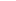 